Рабочая программа учебной дисциплины Инструментоведение основной профессиональной образовательной программы высшего образования, рассмотрена и одобрена на заседании кафедры, протокол № 11 от 14.06.2021г.ОБЩИЕ СВЕДЕНИЯ Учебная дисциплина «Инструментоведение» изучается в 1 семестре.Курсовая работа – не предусмотрена.Форма промежуточной аттестации: Место учебной дисциплины в структуре ОПОПУчебная дисциплина «Инструментоведение» включена в часть, формируемую участниками образовательных отношений Блока 1 учебного плана подготовки бакалавров по направлению подготовки 53.03.05 – Дирижирование, профиль – Дирижирование оперно-симфоническим оркестром.Изучение дисциплины опирается на результаты освоения образовательной программы предыдущего уровня. Основой для освоения дисциплины являются результаты обучения по предшествующим и сопутствующим дисциплинам:Инструментальная подготовка;История музыки;Чтение партитур.Результаты обучения по учебной дисциплине, используются при изучении следующих дисциплин:История оркестровых стилей;Дирижирование;Подготовка к сдаче и сдача государственного экзамена.ЦЕЛИ И ПЛАНИРУЕМЫЕ РЕЗУЛЬТАТЫ ОБУЧЕНИЯ ПО ДИСЦИПЛИНЕЦелями и задачами изучения дисциплины «Инструментоведение» являются:всестороннее изучение инструментов симфонического оркестра в объеме, необходимом для дальнейшей практической деятельности будущего специалиста;изучение законов формирования инструментальных составов и оркестровой партитуры, процессов историко-стилистического развития в области тембрового мышления.изучение инструментов современного симфонического оркестра: конструкция инструментов, технические и выразительные возможности, приемы игры, особенности звучания в различных регистрах; получение представления о специфике звучания как отдельных инструментов, так и симфонического оркестра в целом; рассмотрение особенностей формирования инструментальных составов в историческом аспекте; ознакомление студентов с историей инструментов симфонического оркестра; всестороннее изучение исторических процессов музыкально-стилевого развития инструментально-оркестрового мышления; получение необходимых сведений о записи оркестровых партитур в различные исторические периоды; знакомство с симфонической и оперной музыкой, с приемами оркестрового письма различных композиторов, с особенностями функционального строения партитур различных стилей; рассмотрение основных тенденций тембрового мышления в ХХ веке.формирование у обучающихся компетенций, установленной образовательной программой в соответствии с ФГОС ВО по данной дисциплине; Результатом обучения является овладение обучающимися знаниями, умениями, навыками и опытом деятельности, характеризующими процесс формирования компетенций и обеспечивающими достижение планируемых результатов освоения учебной дисциплины.2.1 Формируемые компетенции, индикаторы достижения компетенций, соотнесённые с планируемыми результатами обучения по дисциплине:СТРУКТУРА И СОДЕРЖАНИЕ УЧЕБНОЙ ДИСЦИПЛИНЫОбщая трудоёмкость учебной дисциплины по учебному плану составляет:Структура учебной дисциплины для обучающихся по видам занятий: Структура учебной дисциплины для обучающихся по разделам и темам дисциплины: Краткое содержание учебной дисциплиныСамостоятельная работа студента – обязательная часть образовательного процесса, направленная на развитие готовности к профессиональному и личностному самообразованию, на проектирование дальнейшего образовательного маршрута и профессиональной карьеры.Самостоятельная работа обучающихся по дисциплине «Инструментоведение» организована как совокупность аудиторных и внеаудиторных занятий и работ, обеспечивающих успешное освоение дисциплины. Аудиторная самостоятельная работа обучающихся по дисциплине «Инструментоведение» выполняется на учебных занятиях под руководством преподавателя и по его заданию. Аудиторная самостоятельная работа обучающихся входит в общий объем времени, отведенного учебным планом на аудиторную работу, и регламентируется расписанием учебных занятий. Внеаудиторная самостоятельная работа обучающихся – планируемая практическая работа обучающихся, выполняемая во внеаудиторное время по заданию и при методическом руководстве преподавателя, но без его непосредственного участия, расписанием учебных занятий не регламентируется.Внеаудиторная самостоятельная работа обучающихся включает в себя:подготовку к индивидуальным занятиям и экзаменам;изучение теоретического материала;повышение технического и творческого потенциала через регулярный и систематический процесс чтения и анализа оркестровых партитур;подготовку к текущей и промежуточной аттестации в течение семестра.Самостоятельная работа обучающихся с участием преподавателя в форме иной контактной работы предусматривает групповую работу с обучающимися и включает в себя проведение индивидуальных и групповых консультаций по отдельным темам/разделам дисциплины.Применение электронного обучения, дистанционных образовательных технологийПри реализации программы учебной дисциплины электронное обучение и дистанционные образовательные технологии не применяются.РЕЗУЛЬТАТЫ ОБУЧЕНИЯ ПО ДИСЦИПЛИНЕ, КРИТЕРИИ ОЦЕНКИ УРОВНЯ СФОРМИРОВАННОСТИ КОМПЕТЕНЦИЙ, СИСТЕМА И ШКАЛА ОЦЕНИВАНИЯСоотнесение планируемых результатов обучения с уровнями сформированности компетенции.ОЦЕНОЧНЫЕ СРЕДСТВА ДЛЯ ТЕКУЩЕГО КОНТРОЛЯ УСПЕВАЕМОСТИ И ПРОМЕЖУТОЧНОЙ АТТЕСТАЦИИ, ВКЛЮЧАЯ САМОСТОЯТЕЛЬНУЮ РАБОТУ ОБУЧАЮЩИХСЯПри проведении контроля самостоятельной работы обучающихся, текущего контроля и промежуточной аттестации по учебной дисциплине «Инструментоведение» проверяется уровень сформированности у обучающихся компетенций и запланированных результатов обучения по дисциплине, указанных в разделе 2 настоящей программы.Формы текущего контроля успеваемости, примеры типовых заданий:Критерии, шкалы оценивания текущего контроля успеваемости:Промежуточная аттестация:Критерии, шкалы оценивания промежуточной аттестации учебной дисциплины:Система оценивания результатов текущего контроля и промежуточной аттестации.Оценка по дисциплине выставляется обучающемуся с учётом результатов текущей и промежуточной аттестации.ОБРАЗОВАТЕЛЬНЫЕ ТЕХНОЛОГИИРеализация программы предусматривает использование в процессе обучения следующих образовательных технологий:проектная деятельность;групповые дискуссии;анализ ситуаций;поиск и обработка информации с использованием сети Интернет;обучение в сотрудничестве (командная, групповая работа);ПРАКТИЧЕСКАЯ ПОДГОТОВКАПрактическая подготовка в рамках учебной дисциплины «Инструментоведение» реализуется при проведении индивидуальных занятий, предусматривающих участие обучающихся в выполнении отдельных элементов работ, связанных с будущей профессиональной деятельностью. ОРГАНИЗАЦИЯ ОБРАЗОВАТЕЛЬНОГО ПРОЦЕССА ДЛЯ ЛИЦ С ОГРАНИЧЕННЫМИ ВОЗМОЖНОСТЯМИ ЗДОРОВЬЯПри обучении лиц с ограниченными возможностями здоровья и инвалидов используются подходы, способствующие созданию безбарьерной образовательной среды: технологии дифференциации и индивидуального обучения, применение соответствующих методик по работе с инвалидами, использование средств дистанционного общения, проведение дополнительных индивидуальных консультаций по изучаемым теоретическим вопросам и практическим занятиям, оказание помощи при подготовке к промежуточной аттестации.При необходимости рабочая программа дисциплины может быть адаптирована для обеспечения образовательного процесса лицам с ограниченными возможностями здоровья, в том числе для дистанционного обучения.Учебные и контрольно-измерительные материалы представляются в формах, доступных для изучения студентами с особыми образовательными потребностями с учетом нозологических групп инвалидов:Для подготовки к ответу на практическом занятии, студентам с ограниченными возможностями здоровья среднее время увеличивается по сравнению со средним временем подготовки обычного студента.Для студентов с инвалидностью или с ограниченными возможностями здоровья форма проведения текущей и промежуточной аттестации устанавливается с учетом индивидуальных психофизических особенностей (устно, письменно на бумаге, письменно на компьютере, в форме тестирования и т.п.). Промежуточная аттестация по дисциплине может проводиться в несколько этапов в форме рубежного контроля по завершению изучения отдельных тем дисциплины. При необходимости студенту предоставляется дополнительное время для подготовки ответа на зачете или экзамене.Для осуществления процедур текущего контроля успеваемости и промежуточной аттестации обучающихся создаются, при необходимости, фонды оценочных средств, адаптированные для лиц с ограниченными возможностями здоровья и позволяющие оценить достижение ими запланированных в основной образовательной программе результатов обучения и уровень сформированности всех компетенций, заявленных в образовательной программе.МАТЕРИАЛЬНО-ТЕХНИЧЕСКОЕ ОБЕСПЕЧЕНИЕ ДИСЦИПЛИНЫ «Инструментоведение»Материально-техническое обеспечение «Инструментоведение» при обучении с использованием традиционных технологий обучения.УЧЕБНО-МЕТОДИЧЕСКОЕ И ИНФОРМАЦИОННОЕ ОБЕСПЕЧЕНИЕ УЧЕБНОЙ ДИСЦИПЛИНЫИНФОРМАЦИОННОЕ ОБЕСПЕЧЕНИЕ УЧЕБНОГО ПРОЦЕССАРесурсы электронной библиотеки, информационно-справочные системы и профессиональные базы данных:11.2. Перечень программного обеспечения Не применяется.ЛИСТ УЧЕТА ОБНОВЛЕНИЙ РАБОЧЕЙ ПРОГРАММЫ УЧЕБНОЙ ДИСЦИПЛИНЫВ рабочую программу учебной дисциплины внесены изменения/обновления и утверждены на заседании кафедры Музыковедения:Министерство науки и высшего образования Российской ФедерацииМинистерство науки и высшего образования Российской ФедерацииМинистерство науки и высшего образования Российской ФедерацииМинистерство науки и высшего образования Российской ФедерацииМинистерство науки и высшего образования Российской ФедерацииМинистерство науки и высшего образования Российской ФедерацииФедеральное государственное бюджетное образовательное учреждениеФедеральное государственное бюджетное образовательное учреждениеФедеральное государственное бюджетное образовательное учреждениеФедеральное государственное бюджетное образовательное учреждениеФедеральное государственное бюджетное образовательное учреждениеФедеральное государственное бюджетное образовательное учреждениевысшего образованиявысшего образованиявысшего образованиявысшего образованиявысшего образованиявысшего образования«Российский государственный университет им. А.Н. Косыгина«Российский государственный университет им. А.Н. Косыгина«Российский государственный университет им. А.Н. Косыгина«Российский государственный университет им. А.Н. Косыгина«Российский государственный университет им. А.Н. Косыгина«Российский государственный университет им. А.Н. Косыгина(Технологии. Дизайн. Искусство)»(Технологии. Дизайн. Искусство)»(Технологии. Дизайн. Искусство)»(Технологии. Дизайн. Искусство)»(Технологии. Дизайн. Искусство)»(Технологии. Дизайн. Искусство)»Институт «Академия имени Маймонида»«Академия имени Маймонида»«Академия имени Маймонида»«Академия имени Маймонида»«Академия имени Маймонида»КафедраМузыковеденияМузыковеденияМузыковеденияМузыковеденияМузыковеденияРАБОЧАЯ ПРОГРАММАУЧЕБНОЙ ДИСЦИПЛИНЫРАБОЧАЯ ПРОГРАММАУЧЕБНОЙ ДИСЦИПЛИНЫРАБОЧАЯ ПРОГРАММАУЧЕБНОЙ ДИСЦИПЛИНЫИнструментоведениеИнструментоведениеИнструментоведениеУровень образования БакалавриатБакалавриатНаправление подготовки53.03.05ДирижированиеПрофильДирижирование оперно-симфоническим оркестромДирижирование оперно-симфоническим оркестромСрок освоения образовательной программы по очной форме обучения4 года4 годаФорма обученияОчнаяОчнаяРазработчик рабочей программы учебной дисциплиныРазработчик рабочей программы учебной дисциплиныРазработчик рабочей программы учебной дисциплиныСт. преподаватель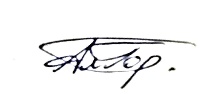 А.О. Гордон      А.О. Гордон      Заведующий кафедрой:Заведующий кафедрой:Н.С. Ренёва                               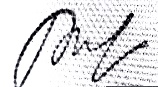 первый семестр- зачет с оценкойКод и наименование компетенцииКод и наименование индикаторадостижения компетенцииПланируемые результаты обучения по дисциплине ПК-4 Способен проводить учебные занятия по профессиональным дисциплинам (модулям) образовательных программ высшего, среднего профессионального и дополнительного профессионального образования по специальностям подготовки дирижеров исполнительских коллективов и осуществлять оценку результатов освоения дисциплин (модулей) в процессе промежуточной аттестацииИД-ПК-4.1 Знание основ инструментоведения, оркестровки и аранжировки в теоретическом и историческом ракурсе– анализирует специфику оркестровых сочинений для наиболее художественно оправданного и технически подготовленного составления концертной программы, проведения грамотной репетиционной работы;– осуществляет осмысленную и плодотворную деятельность по подготовке и проведению репетиционной работы для успешной реализации выступлений оркестра;ПК-4 Способен проводить учебные занятия по профессиональным дисциплинам (модулям) образовательных программ высшего, среднего профессионального и дополнительного профессионального образования по специальностям подготовки дирижеров исполнительских коллективов и осуществлять оценку результатов освоения дисциплин (модулей) в процессе промежуточной аттестацииИД-ПК-4.2 Применение на практике базовых принципов оркестровки и аранжировки– анализирует специфику оркестровых сочинений для наиболее художественно оправданного и технически подготовленного составления концертной программы, проведения грамотной репетиционной работы;– осуществляет осмысленную и плодотворную деятельность по подготовке и проведению репетиционной работы для успешной реализации выступлений оркестра;ПК-4 Способен проводить учебные занятия по профессиональным дисциплинам (модулям) образовательных программ высшего, среднего профессионального и дополнительного профессионального образования по специальностям подготовки дирижеров исполнительских коллективов и осуществлять оценку результатов освоения дисциплин (модулей) в процессе промежуточной аттестацииИД-ПК-4.3 Изучение актуальных методик для решения художественно-исполнительских задач и оценки результатов их выполнения в процессе творческой деятельности– анализирует специфику оркестровых сочинений для наиболее художественно оправданного и технически подготовленного составления концертной программы, проведения грамотной репетиционной работы;– осуществляет осмысленную и плодотворную деятельность по подготовке и проведению репетиционной работы для успешной реализации выступлений оркестра;по очной форме обучения – 3з.е.108час.Структура и объем дисциплиныСтруктура и объем дисциплиныСтруктура и объем дисциплиныСтруктура и объем дисциплиныСтруктура и объем дисциплиныСтруктура и объем дисциплиныСтруктура и объем дисциплиныСтруктура и объем дисциплиныСтруктура и объем дисциплиныСтруктура и объем дисциплиныОбъем дисциплины по семестрамформа промежуточной аттестациивсего, часКонтактная аудиторная работа, часКонтактная аудиторная работа, часКонтактная аудиторная работа, часКонтактная аудиторная работа, часСамостоятельная работа обучающегося, часСамостоятельная работа обучающегося, часСамостоятельная работа обучающегося, часОбъем дисциплины по семестрамформа промежуточной аттестациивсего, часлекции, часпрактические занятия, часИндивидуальные занятия, часпрактическая подготовка, часкурсовая работа/курсовой проектсамостоятельная работа обучающегося, часпромежуточная аттестация, час1 семестрЗачет с оценкой108171774Всего:108343474Планируемые (контролируемые) результаты освоения: код(ы) формируемой(ых) компетенции(й) и индикаторов достижения компетенцийНаименование разделов, тем;форма(ы) промежуточной аттестацииВиды учебной работыВиды учебной работыВиды учебной работыВиды учебной работыСамостоятельная работа, часВиды и формы контрольных мероприятий, обеспечивающие по совокупности текущий контроль успеваемости;формы промежуточного контроля успеваемостиПланируемые (контролируемые) результаты освоения: код(ы) формируемой(ых) компетенции(й) и индикаторов достижения компетенцийНаименование разделов, тем;форма(ы) промежуточной аттестацииКонтактная работаКонтактная работаКонтактная работаКонтактная работаСамостоятельная работа, часВиды и формы контрольных мероприятий, обеспечивающие по совокупности текущий контроль успеваемости;формы промежуточного контроля успеваемостиПланируемые (контролируемые) результаты освоения: код(ы) формируемой(ых) компетенции(й) и индикаторов достижения компетенцийНаименование разделов, тем;форма(ы) промежуточной аттестацииЛекции, часПрактические занятия, часИндивидуальные занятияПрактическая подготовка, часСамостоятельная работа, часВиды и формы контрольных мероприятий, обеспечивающие по совокупности текущий контроль успеваемости;формы промежуточного контроля успеваемостиПервый семестрПервый семестрПервый семестрПервый семестрПервый семестрПервый семестрПервый семестрПК-4: ИД-ПК-4.1ИД-ПК-4.2ИД-ПК-4.3Симфонический оркестрОркестровая тканьКраткие сведения по музыкальной акустикеСтрунные смычковые инструментыДеревянные духовые инструментыМедные духовые инструментыГруппа ударных инструментовКлавишные, струнно-щипковые инструментыМалый симфонический оркестрБольшой симфонический оркестрхххх74Форма текущего контроля: собеседованиеПК-4: ИД-ПК-4.1ИД-ПК-4.2ИД-ПК-4.3Симфонический оркестрОркестровая тканьКраткие сведения по музыкальной акустикеСтрунные смычковые инструментыДеревянные духовые инструментыМедные духовые инструментыГруппа ударных инструментовКлавишные, струнно-щипковые инструментыМалый симфонический оркестрБольшой симфонический оркестр1717Форма текущего контроля: собеседованиеПК-4: ИД-ПК-4.1ИД-ПК-4.2ИД-ПК-4.3Симфонический оркестрОркестровая тканьКраткие сведения по музыкальной акустикеСтрунные смычковые инструментыДеревянные духовые инструментыМедные духовые инструментыГруппа ударных инструментовКлавишные, струнно-щипковые инструментыМалый симфонический оркестрБольшой симфонический оркестр1717Форма текущего контроля: собеседованиеПК-4: ИД-ПК-4.1ИД-ПК-4.2ИД-ПК-4.3Симфонический оркестрОркестровая тканьКраткие сведения по музыкальной акустикеСтрунные смычковые инструментыДеревянные духовые инструментыМедные духовые инструментыГруппа ударных инструментовКлавишные, струнно-щипковые инструментыМалый симфонический оркестрБольшой симфонический оркестрФорма промежуточного контроля: собеседованиеПК-4: ИД-ПК-4.1ИД-ПК-4.2ИД-ПК-4.3Симфонический оркестрОркестровая тканьКраткие сведения по музыкальной акустикеСтрунные смычковые инструментыДеревянные духовые инструментыМедные духовые инструментыГруппа ударных инструментовКлавишные, струнно-щипковые инструментыМалый симфонический оркестрБольшой симфонический оркестр171774ПК-4: ИД-ПК-4.1ИД-ПК-4.2ИД-ПК-4.3Симфонический оркестрОркестровая тканьКраткие сведения по музыкальной акустикеСтрунные смычковые инструментыДеревянные духовые инструментыМедные духовые инструментыГруппа ударных инструментовКлавишные, струнно-щипковые инструментыМалый симфонический оркестрБольшой симфонический оркестр343474ПК-4: ИД-ПК-4.1ИД-ПК-4.2ИД-ПК-4.3Симфонический оркестрОркестровая тканьКраткие сведения по музыкальной акустикеСтрунные смычковые инструментыДеревянные духовые инструментыМедные духовые инструментыГруппа ударных инструментовКлавишные, струнно-щипковые инструментыМалый симфонический оркестрБольшой симфонический оркестрПК-4: ИД-ПК-4.1ИД-ПК-4.2ИД-ПК-4.3Симфонический оркестрОркестровая тканьКраткие сведения по музыкальной акустикеСтрунные смычковые инструментыДеревянные духовые инструментыМедные духовые инструментыГруппа ударных инструментовКлавишные, струнно-щипковые инструментыМалый симфонический оркестрБольшой симфонический оркестрПК-4: ИД-ПК-4.1ИД-ПК-4.2ИД-ПК-4.3Симфонический оркестрОркестровая тканьКраткие сведения по музыкальной акустикеСтрунные смычковые инструментыДеревянные духовые инструментыМедные духовые инструментыГруппа ударных инструментовКлавишные, струнно-щипковые инструментыМалый симфонический оркестрБольшой симфонический оркестрПК-4: ИД-ПК-4.1ИД-ПК-4.2ИД-ПК-4.3Симфонический оркестрОркестровая тканьКраткие сведения по музыкальной акустикеСтрунные смычковые инструментыДеревянные духовые инструментыМедные духовые инструментыГруппа ударных инструментовКлавишные, струнно-щипковые инструментыМалый симфонический оркестрБольшой симфонический оркестр№ ппНаименование раздела и темы дисциплиныСодержание раздела (темы)Раздел 1Тема 1Симфонический оркестрСовременный оперно–симфонический оркестр. Инструментальные группы в большом симфоническом оркестре и разновидности инструментов в группах; различные количественные составы групп и инструментальных партий в группах, встречающиеся в практике оперно–симфонического творчества.Расположение симфонического оркестра на концертной эстраде.Общие сведения о симфонической партитуре. Определение партитуры. Форма написания современной симфонической партитуры; порядок расположения в ней инструментальных групп и отдельных инструментов внутри групп; случаи отклонений от общепринятого порядка расположения инструментальных партий. Ключи, применяемые в симфонических партитурах. Транспонирующие инструменты; особенности их нотации. Принцип чтения партий транспонирующих инструментов, нотируемых в ключе «до». Сведения о главнейших терминах и условных обозначениях, встречающихся в симфонических партитурах.Тема 2Оркестровая тканьОсновные сведения о вертикальном сложении и формах изложения (фактуре) музыкальной ткани в произведениях, написанных для симфонических оркестров.Особенности оркестрового изложения: различного вида дублировки, передачи, подчеркивания, чередования тембров, переплетения голосов.Строение оркестровой ткани: главная (ведущая) мелодия, басовый голос, средние гармонические голоса (включая разнообразные формы аккомпанементной фигурации), контрапункты, дополнительные голоса мелодико–фигурационного «рисунка», органный пункт, линия ударных инструментов, оркестровые педали (фоны).Оркестровая ткань в ее развитии: неизменяющаяся фактура; фактура с резкими гранями изменений; фактура с наложением конца предшествующего на начало нового ее вида; фактура с постепенно вводимыми изменениями; фактура, представляющая собою случаи временного включения, выключения и переключения инструментальных голосов; понятие о варьировании в оркестровке (колористическом и динамизирующем).Понятие о терминах «оркестровые функции» и «инструментальные линии»; усложнение оркестровой ткани в случаях нарушения их взаимосвязи.Тема 3Краткие сведения по музыкальной акустикеМузыкальные инструменты: звучащие тела (вибраторы), возбудители звука, резонаторы. Высота звука и ее обусловленность; громкость звука и ее обусловленность.Тема 4Струнные смычковые инструментыСмычковая группа. Общая характеристика смычковой группы. Ее состав и звуковой объем. Arco как основной способ звукоизвлечения на смычковых инструментах.Индивидуальные характеристики инструментов: скрипки, альта, виолончели, контрабаса.Внешний вид и главнейшие части инструментов; их назначение.Строй, звуковой объем, тесситура, регистры; общие характеристики звучности в различных регистрах. Техническая подвижность. Основные штриховые обозначения (оркестровые): tire, pousse, detache, legato, staccato, spiccato, saltando, martele, tremolo, a punta d, arco, du talon (al taco); их назначение. Обозначения, связанные с получением звуков особого тембра: pizzicato, col legno (battuto, tratto), con sordino, sul tasto, sul ponticello, sul G, sul D, sul A, sul E.	Флажолетные звуки, используемые в оркестре: натуральные (октавные, квинтовые, квартовые, терцовые), искусственные (квартовые, квинтовые).Принципы аппликатуры и характер ведения смычка при исполнении двух-, трех- и четырехструнных сочетаний. Динамические возможности (piano, forte, crescendo, diminuendo, sforzando и др.) смычковых инструментов. Количество исполнителей в различных составах: divisi в партиях смычковых инструментов. Фактура, наиболее характерная для смычковых инструментов в оркестре. Смычковая группа в роли самостоятельного струнного оркестра. Основной характер, с которым связывается звучание струнного смычкового оркестра. Фактура, наиболее характерная для смычкового оркестра. Ансамблевые свойства и роль отдельных инструментов и целых партий внутри оркестра. Объединение смычковых инструментов внутри своей группы: а) унисонное; б) в гармонических сочетаниях.Тема 5Деревянные духовые инструментыХарактеристики отдельных инструментов, входящих в деревянную духовую группу малого симфонического оркестра: большая флейта, флейта пикколо и альтовая флейта; гобой и английский рожок; кларнеты (in B, in A, малый кларнет) и бас – кларнет; фагот и контрафагот. 	Краткие сведения об устройстве инструментов. Внешний вид и главнейшие составные части инструментов; их назначение. Способы звукоизвлечения. Тесситура, звуковой диапазон и регистры инструментов. Характеристика звучностей в различных регистрах. Сведения о технических и выразительных средствах каждого инструмента в отдельности с учетом регистровых особенностей и динамического диапазона. Штрихи: легато, стаккато, портаменто. Деревянные духовые инструменты как самостоятельная группа в оркестре. Ознакомление (по задачникам и учебникам инструментовки и по партитурам) с основным характером и фактурой отрывков, предназначенных для исполнения на деревянных духовых инструментах. Ансамблевые свойства деревянных духовых инструментов. Соединения их внутри группы и с инструментами смычковой группы: унисонные и в аккордно – гармонических сочетаниях. Количественный состав исполнителей на деревянных инструментах в малом симфоническом оркестре. Роль деревянных инструментов как в своей группе, так и в оркестре в целом.Тема 6Медные духовые инструментыЗвуковой объем, состав и общая характеристика группы. Индивидуальная характеристика инструментов: валторны in F; трубы in B, тромбоны, туба. Внешний вид и основные составные части инструментов; их назначение. Способы звукоизвлечения, тесситура и звуковой объем с разбивкой на регистры; характеристика звучностей в различных регистрах. Технические возможности. Штриховые обозначения и обозначения, связанные с извлечением звуков особого тембра. Динамические возможности каждого из инструментов; количество исполнителей в разных составах оркестра. Нотирование медных духовых инструментов в партитуре. Использование отдельных медных духовых инструментов в оркестре. Медные духовые инструменты как самостоятельная группа в оркестре.Тема 7Группа ударных инструментовСоставные и общая характеристика группы ударных инструментов. Индивидуальная характеристика инструментов:- инструменты без определенной высоты звука; треугольник, кастаньеты, бубен, малый барабан, тарелки, большой барабан, там – там;- инструменты с определенной высотой звука: литавры, колокольчики, ксилофон, колокола.Внешний вид и основные части инструментов. Способы звукоизвлечения; звуковой объем и тесситура; характеристика звучности, техническая подвижность и динамические возможности; использование в оркестре; нотирование ударных инструментов в партитуре. Количество исполнителей. Состав и общая характеристика групп украшающих инструментов.Тема 8Клавишные, струнно-щипковые инструментыИндивидуальная характеристика челесты, арфы, Фортепиано. Внешний вид и основные части инструментов: их назначение, способы звукоизвлечения, тесситура, звуковой объем, характеристика звучностей, технические особенности, динамические возможности. Нотирование в партитуре. Использование в оркестре. Количество исполнителей.Тема 9Малый симфонический оркестрСостав и общая характеристика малого симфонического оркестра. Партитура малого симфонического оркестра. Группы и отдельные инструменты в малом симфоническом оркестре; их взаимодействие. Произведения, написанные для малого симфонического оркестра.Тема 10Большой симфонический оркестрСостав и общая характеристика большого симфонического оркестра. Партитура большого симфонического оркестра парного, тройного, четверного состава. Группы и отдельные инструменты в большом симфоническом оркестре, их взаимосвязи. Произведения, написанные для большого симфонического оркестра.Уровни сформированности компетенцииОценка в пятибалльной системепо результатам текущей и промежуточной аттестацииПоказатели уровня сформированности Показатели уровня сформированности Показатели уровня сформированности Уровни сформированности компетенцииОценка в пятибалльной системепо результатам текущей и промежуточной аттестацииуниверсальной(-ых) компетенции(-й)общепрофессиональной(-ых) компетенцийпрофессиональной(-ых)компетенции(-й)Уровни сформированности компетенцииОценка в пятибалльной системепо результатам текущей и промежуточной аттестацииПК-4:ИД-ПК-4.1ИД-ПК-4.2ИД-ПК-4.3высокийотличноОбучающийся - демонстрирует исчерпывающие знания в области теории, истории и практики применения инструментов симфонического оркестра, правил записи оркестровых партитур, а также художественного назначения многообразных технологических приемов оркестровки. Отлично понимает закономерности оркестрового мышления, теоретические основы формирования оркестровой партитуры, имеет полное представление о тембровом и динамическом характере оркестровых партий и групп, о координации отдельных голосов и групп между собой, о соотношении главных и второстепенных элементов оркестровой фактуры. - широко использует навыки объективной оценки технических и исполнительских характеристик музыкальных произведений для различных инструментальных составов и оркестра; свободно разбирается в специфических особенностях записи партитуры, в общепринятых условных системах изложения; - показывает высокие творческие способности в ходе анализа процесса исполнения музыкального произведения, написанного для оркестра, умеет проводить аргументированный сравнительный анализ разных исполнительских интерпретаций, свободно пользуясь знаниями о современном оркестре, навыками аналитической работы с оркестровой партитурой, профессиональными понятиями и терминологией.повышенныйхорошоОбучающийся - демонстрирует хорошие знания в области теории, истории и практики применения инструментов симфонического оркестра, правил записи оркестровых партитур, а также художественного назначения многообразных технологических приемов оркестровки. Хорошо понимает закономерности оркестрового мышления, теоретические основы формирования оркестровой партитуры, имеет достаточное представление о тембровом и динамическом характере оркестровых партий и групп, о координации отдельных голосов и групп между собой, о соотношении главных и второстепенных элементов оркестровой фактуры. - уверенно использует навыки объективной оценки технических и исполнительских характеристик музыкальных произведений для различных инструментальных составов и оркестра; хорошо разбирается в специфических особенностях записи партитуры, в общепринятых условных системах изложения; - показывает хорошие творческие способности в ходе анализа процесса исполнения музыкального произведения, написанного для оркестра, умеет проводить аргументированный сравнительный анализ разных исполнительских интерпретаций, пользуясь знаниями о современном оркестре, навыками аналитической работы с оркестровой партитурой, профессиональными понятиями и терминологией.базовыйудовлетворительноОбучающийся - демонстрирует достаточные знания в области теории, истории и практики применения инструментов симфонического оркестра, правил записи оркестровых партитур, а также художественного назначения многообразных технологических приемов оркестровки. В понимании закономерностей оркестрового мышления, теоретических основ формирования оркестровой партитуры обнаруживает проблемы, имеет не всегда достаточное представление о тембровом и динамическом характере оркестровых партий и групп, о координации отдельных голосов и групп между собой, о соотношении главных и второстепенных элементов оркестровой фактуры. - использует навыки оценки технических и исполнительских характеристик музыкальных произведений для различных инструментальных составов и оркестра; на достаточном уровне разбирается в специфических особенностях записи партитуры, в общепринятых условных системах изложения; - показывает удовлетворительные способности в ходе анализа процесса исполнения музыкального произведения, написанного для оркестра, умеет проводить сравнительный анализ разных исполнительских интерпретаций, слабо аргументируя его знаниями о современном оркестре, неуверенно прибегая к навыкам аналитической работы с оркестровой партитурой, профессиональным понятиям и терминологии.низкийнеудовлетворительноОбучающийся:демонстрирует фрагментарные знания теоретического и практического материал, допускает грубые ошибки при его изложении на занятиях и в ходе промежуточной аттестации;не обладает достаточными навыками подбора оркестрового репертуара и составления концертной программы;анализирует оркестровый репертуар в недостаточном объеме, испытывает серьёзные затруднения в применении теоретических знаний, не справляется с решением задач профессиональной направленности высокого уровня сложности, обоснование принятых решений поверхностно или не корректно;демонстрирует отсутствие необходимых творческих способностей в понимании, изложении и практическом использовании профессиональных навыков, демонстрирует отсутствие устойчивых навыков при подготовке и проведении репетиционной работы для реализации концертной деятельности при руководстве оркестромне обладает навыками в области профессиональной коммуникации в составе при руководстве оркестром;коммуникативный статус неудовлетворительныйне ориентируется в исполняемом тексте, не способен давать профессионально грамотные ответы на вопросы жанрово-стилистических особенностей музыкального текстаиспытывает серьёзные затруднения в применении теоретических положений при решении практических задач профессиональной направленности стандартного уровня сложности, не владеет необходимыми для этого навыками и приёмами;не способен проанализировать музыкальное произведение, путается в жанрово-стилевых особенностях произведения;не владеет принципами пространственно-временной организации музыкального произведения, что затрудняет определение стилей и жанров произведения;выполняет задания только по образцу и под руководством преподавателя;ответ отражает отсутствие знаний на базовом уровне теоретического и практического материала в объеме, необходимом для дальнейшей учебы.Обучающийся:демонстрирует фрагментарные знания теоретического и практического материал, допускает грубые ошибки при его изложении на занятиях и в ходе промежуточной аттестации;не обладает достаточными навыками подбора оркестрового репертуара и составления концертной программы;анализирует оркестровый репертуар в недостаточном объеме, испытывает серьёзные затруднения в применении теоретических знаний, не справляется с решением задач профессиональной направленности высокого уровня сложности, обоснование принятых решений поверхностно или не корректно;демонстрирует отсутствие необходимых творческих способностей в понимании, изложении и практическом использовании профессиональных навыков, демонстрирует отсутствие устойчивых навыков при подготовке и проведении репетиционной работы для реализации концертной деятельности при руководстве оркестромне обладает навыками в области профессиональной коммуникации в составе при руководстве оркестром;коммуникативный статус неудовлетворительныйне ориентируется в исполняемом тексте, не способен давать профессионально грамотные ответы на вопросы жанрово-стилистических особенностей музыкального текстаиспытывает серьёзные затруднения в применении теоретических положений при решении практических задач профессиональной направленности стандартного уровня сложности, не владеет необходимыми для этого навыками и приёмами;не способен проанализировать музыкальное произведение, путается в жанрово-стилевых особенностях произведения;не владеет принципами пространственно-временной организации музыкального произведения, что затрудняет определение стилей и жанров произведения;выполняет задания только по образцу и под руководством преподавателя;ответ отражает отсутствие знаний на базовом уровне теоретического и практического материала в объеме, необходимом для дальнейшей учебы.Обучающийся:демонстрирует фрагментарные знания теоретического и практического материал, допускает грубые ошибки при его изложении на занятиях и в ходе промежуточной аттестации;не обладает достаточными навыками подбора оркестрового репертуара и составления концертной программы;анализирует оркестровый репертуар в недостаточном объеме, испытывает серьёзные затруднения в применении теоретических знаний, не справляется с решением задач профессиональной направленности высокого уровня сложности, обоснование принятых решений поверхностно или не корректно;демонстрирует отсутствие необходимых творческих способностей в понимании, изложении и практическом использовании профессиональных навыков, демонстрирует отсутствие устойчивых навыков при подготовке и проведении репетиционной работы для реализации концертной деятельности при руководстве оркестромне обладает навыками в области профессиональной коммуникации в составе при руководстве оркестром;коммуникативный статус неудовлетворительныйне ориентируется в исполняемом тексте, не способен давать профессионально грамотные ответы на вопросы жанрово-стилистических особенностей музыкального текстаиспытывает серьёзные затруднения в применении теоретических положений при решении практических задач профессиональной направленности стандартного уровня сложности, не владеет необходимыми для этого навыками и приёмами;не способен проанализировать музыкальное произведение, путается в жанрово-стилевых особенностях произведения;не владеет принципами пространственно-временной организации музыкального произведения, что затрудняет определение стилей и жанров произведения;выполняет задания только по образцу и под руководством преподавателя;ответ отражает отсутствие знаний на базовом уровне теоретического и практического материала в объеме, необходимом для дальнейшей учебы.№ ппФормы текущего контроляПримеры типовых заданийСобеседованиеСобеседованиеПримерные вопросы: Строение оркестровой ткани.Оркестровая ткань в ее развитии.Понятие о терминах «оркестровые функции» и «инструментальные линии»; усложнение оркестровой ткани в случаях нарушения их взаимосвязи.Музыкальные инструменты: звучащие тела, возбудители звука, резонаторы. Высота звука и ее обусловленность; громкость звука и ее обусловленность; громкость звука и ее обусловленность.Смычковая группа. Общая характеристика смычковой группы. Ее состав и звуковой объем. Индивидуальные характеристики инструментов: скрипки, альта, виолончели, контрабаса.Внешний вид и главнейшие части инструментов; их назначение.Строй, звуковой объем, тесситура, регистры; общие характеристики звучности в различных регистрах. Техническая подвижность. Основные штриховые обозначения (оркестровые): tire, pousse, detache, legato, staccato, spiccato, saltando, martele, tremolo, a punta d, arco, du talon (al taco); их назначение. Обозначения, связанные с получением звуков особого тембра: pizzicato, col legno (battuto, tratto), con sordino, sul tasto, sul ponticello, sul G, sul D, sul A, sul E.	Флажолетные звуки, используемые в оркестре: натуральные (октавные, квинтовые, квартовые, терцовые), искусственные (квартовые, квинтовые).Принципы аппликатуры и характер ведения смычка при исполнении двух-, трех- и четырехструнных сочетаний. Динамические возможности (piano, forte, crescendo, diminuendo, sforzando и др.) смычковых инструментов. Количество исполнителей в различных составах: divisi в партиях смычковых инструментов. Фактура, наиболее характерная для смычковых инструментов в оркестре. Смычковая группа в роли самостоятельного струнного оркестра. Основной характер, с которым связывается звучание струнного смычкового оркестра. Фактура, наиболее характерная для смычкового оркестра. Ансамблевые свойства и роль отдельных инструментов и целых партий внутри оркестра.Характеристики инструментов, входящих в деревянную духовую группу малого симфонического оркестра: большая флейта, флейта пикколо и альтовая флейта; гобой и английский рожок; кларнеты (in B, in A, малый кларнет) и бас – кларнет; фагот и контрафагот. Устройство деревянных духовых инструментов. Внешний вид и главнейшие составные части инструментов; их назначение. Способы звукоизвлечения. Тесситура, звуковой диапазон и регистры инструментов. Характеристика звучностей в различных регистрах. Сведения о технических и выразительных средствах каждого инструмента в отдельности с учетом регистровых особенностей и динамического диапазона. Ансамблевые свойства деревянных духовых инструментов. Соединения их внутри группы и с инструментами смычковой группы: унисонные и в аккордово-гармонических сочетаниях. Звуковой объем, состав и общая характеристика группы медных духовых инструментов. Индивидуальная характеристика инструментов: валторны in F; трубы in B, тромбоны, туба. Способы звукоизвлечения, тесситура и звуковой объем с разбивкой на регистры; характеристика звучностей в различных регистрах. Технические возможности. Штриховые обозначения и обозначения, связанные с извлечением звуков особого тембра. Динамические возможности каждого из инструментов; количество исполнителей в разных составах оркестра. Нотирование медных духовых инструментов в партитуре. Использование отдельных медных духовых инструментов в оркестре. Медные духовые инструменты как самостоятельная группа в оркестре.Состав и общая характеристика группы ударных инструментов. Индивидуальная характеристика инструментов:- инструменты без определенной высоты звука; - инструменты с определенной высотой звука.Способы звукоизвлечения; звуковой объем и тесситура; характеристика звучности, техническая подвижность и динамические возможности; использование в оркестре; нотирование ударных инструментов в партитуре. Индивидуальная характеристика челесты, арфы, фортепиано. Внешний вид и основные части инструментов: их назначение, способы звукоизвлечения, тесситура, звуковой объем, характеристика звучностей, технические особенности, динамические возможности. Нотирование в партитуре. Использование в оркестре. Количество исполнителей. СобеседованиеСобеседованиеПримерные вопросы: Строение оркестровой ткани.Оркестровая ткань в ее развитии.Понятие о терминах «оркестровые функции» и «инструментальные линии»; усложнение оркестровой ткани в случаях нарушения их взаимосвязи.Музыкальные инструменты: звучащие тела, возбудители звука, резонаторы. Высота звука и ее обусловленность; громкость звука и ее обусловленность; громкость звука и ее обусловленность.Смычковая группа. Общая характеристика смычковой группы. Ее состав и звуковой объем. Индивидуальные характеристики инструментов: скрипки, альта, виолончели, контрабаса.Внешний вид и главнейшие части инструментов; их назначение.Строй, звуковой объем, тесситура, регистры; общие характеристики звучности в различных регистрах. Техническая подвижность. Основные штриховые обозначения (оркестровые): tire, pousse, detache, legato, staccato, spiccato, saltando, martele, tremolo, a punta d, arco, du talon (al taco); их назначение. Обозначения, связанные с получением звуков особого тембра: pizzicato, col legno (battuto, tratto), con sordino, sul tasto, sul ponticello, sul G, sul D, sul A, sul E.	Флажолетные звуки, используемые в оркестре: натуральные (октавные, квинтовые, квартовые, терцовые), искусственные (квартовые, квинтовые).Принципы аппликатуры и характер ведения смычка при исполнении двух-, трех- и четырехструнных сочетаний. Динамические возможности (piano, forte, crescendo, diminuendo, sforzando и др.) смычковых инструментов. Количество исполнителей в различных составах: divisi в партиях смычковых инструментов. Фактура, наиболее характерная для смычковых инструментов в оркестре. Смычковая группа в роли самостоятельного струнного оркестра. Основной характер, с которым связывается звучание струнного смычкового оркестра. Фактура, наиболее характерная для смычкового оркестра. Ансамблевые свойства и роль отдельных инструментов и целых партий внутри оркестра.Характеристики инструментов, входящих в деревянную духовую группу малого симфонического оркестра: большая флейта, флейта пикколо и альтовая флейта; гобой и английский рожок; кларнеты (in B, in A, малый кларнет) и бас – кларнет; фагот и контрафагот. Устройство деревянных духовых инструментов. Внешний вид и главнейшие составные части инструментов; их назначение. Способы звукоизвлечения. Тесситура, звуковой диапазон и регистры инструментов. Характеристика звучностей в различных регистрах. Сведения о технических и выразительных средствах каждого инструмента в отдельности с учетом регистровых особенностей и динамического диапазона. Ансамблевые свойства деревянных духовых инструментов. Соединения их внутри группы и с инструментами смычковой группы: унисонные и в аккордово-гармонических сочетаниях. Звуковой объем, состав и общая характеристика группы медных духовых инструментов. Индивидуальная характеристика инструментов: валторны in F; трубы in B, тромбоны, туба. Способы звукоизвлечения, тесситура и звуковой объем с разбивкой на регистры; характеристика звучностей в различных регистрах. Технические возможности. Штриховые обозначения и обозначения, связанные с извлечением звуков особого тембра. Динамические возможности каждого из инструментов; количество исполнителей в разных составах оркестра. Нотирование медных духовых инструментов в партитуре. Использование отдельных медных духовых инструментов в оркестре. Медные духовые инструменты как самостоятельная группа в оркестре.Состав и общая характеристика группы ударных инструментов. Индивидуальная характеристика инструментов:- инструменты без определенной высоты звука; - инструменты с определенной высотой звука.Способы звукоизвлечения; звуковой объем и тесситура; характеристика звучности, техническая подвижность и динамические возможности; использование в оркестре; нотирование ударных инструментов в партитуре. Индивидуальная характеристика челесты, арфы, фортепиано. Внешний вид и основные части инструментов: их назначение, способы звукоизвлечения, тесситура, звуковой объем, характеристика звучностей, технические особенности, динамические возможности. Нотирование в партитуре. Использование в оркестре. Количество исполнителей. СобеседованиеСобеседованиеПримерные вопросы: Строение оркестровой ткани.Оркестровая ткань в ее развитии.Понятие о терминах «оркестровые функции» и «инструментальные линии»; усложнение оркестровой ткани в случаях нарушения их взаимосвязи.Музыкальные инструменты: звучащие тела, возбудители звука, резонаторы. Высота звука и ее обусловленность; громкость звука и ее обусловленность; громкость звука и ее обусловленность.Смычковая группа. Общая характеристика смычковой группы. Ее состав и звуковой объем. Индивидуальные характеристики инструментов: скрипки, альта, виолончели, контрабаса.Внешний вид и главнейшие части инструментов; их назначение.Строй, звуковой объем, тесситура, регистры; общие характеристики звучности в различных регистрах. Техническая подвижность. Основные штриховые обозначения (оркестровые): tire, pousse, detache, legato, staccato, spiccato, saltando, martele, tremolo, a punta d, arco, du talon (al taco); их назначение. Обозначения, связанные с получением звуков особого тембра: pizzicato, col legno (battuto, tratto), con sordino, sul tasto, sul ponticello, sul G, sul D, sul A, sul E.	Флажолетные звуки, используемые в оркестре: натуральные (октавные, квинтовые, квартовые, терцовые), искусственные (квартовые, квинтовые).Принципы аппликатуры и характер ведения смычка при исполнении двух-, трех- и четырехструнных сочетаний. Динамические возможности (piano, forte, crescendo, diminuendo, sforzando и др.) смычковых инструментов. Количество исполнителей в различных составах: divisi в партиях смычковых инструментов. Фактура, наиболее характерная для смычковых инструментов в оркестре. Смычковая группа в роли самостоятельного струнного оркестра. Основной характер, с которым связывается звучание струнного смычкового оркестра. Фактура, наиболее характерная для смычкового оркестра. Ансамблевые свойства и роль отдельных инструментов и целых партий внутри оркестра.Характеристики инструментов, входящих в деревянную духовую группу малого симфонического оркестра: большая флейта, флейта пикколо и альтовая флейта; гобой и английский рожок; кларнеты (in B, in A, малый кларнет) и бас – кларнет; фагот и контрафагот. Устройство деревянных духовых инструментов. Внешний вид и главнейшие составные части инструментов; их назначение. Способы звукоизвлечения. Тесситура, звуковой диапазон и регистры инструментов. Характеристика звучностей в различных регистрах. Сведения о технических и выразительных средствах каждого инструмента в отдельности с учетом регистровых особенностей и динамического диапазона. Ансамблевые свойства деревянных духовых инструментов. Соединения их внутри группы и с инструментами смычковой группы: унисонные и в аккордово-гармонических сочетаниях. Звуковой объем, состав и общая характеристика группы медных духовых инструментов. Индивидуальная характеристика инструментов: валторны in F; трубы in B, тромбоны, туба. Способы звукоизвлечения, тесситура и звуковой объем с разбивкой на регистры; характеристика звучностей в различных регистрах. Технические возможности. Штриховые обозначения и обозначения, связанные с извлечением звуков особого тембра. Динамические возможности каждого из инструментов; количество исполнителей в разных составах оркестра. Нотирование медных духовых инструментов в партитуре. Использование отдельных медных духовых инструментов в оркестре. Медные духовые инструменты как самостоятельная группа в оркестре.Состав и общая характеристика группы ударных инструментов. Индивидуальная характеристика инструментов:- инструменты без определенной высоты звука; - инструменты с определенной высотой звука.Способы звукоизвлечения; звуковой объем и тесситура; характеристика звучности, техническая подвижность и динамические возможности; использование в оркестре; нотирование ударных инструментов в партитуре. Индивидуальная характеристика челесты, арфы, фортепиано. Внешний вид и основные части инструментов: их назначение, способы звукоизвлечения, тесситура, звуковой объем, характеристика звучностей, технические особенности, динамические возможности. Нотирование в партитуре. Использование в оркестре. Количество исполнителей. СобеседованиеСобеседованиеПримерные вопросы: Строение оркестровой ткани.Оркестровая ткань в ее развитии.Понятие о терминах «оркестровые функции» и «инструментальные линии»; усложнение оркестровой ткани в случаях нарушения их взаимосвязи.Музыкальные инструменты: звучащие тела, возбудители звука, резонаторы. Высота звука и ее обусловленность; громкость звука и ее обусловленность; громкость звука и ее обусловленность.Смычковая группа. Общая характеристика смычковой группы. Ее состав и звуковой объем. Индивидуальные характеристики инструментов: скрипки, альта, виолончели, контрабаса.Внешний вид и главнейшие части инструментов; их назначение.Строй, звуковой объем, тесситура, регистры; общие характеристики звучности в различных регистрах. Техническая подвижность. Основные штриховые обозначения (оркестровые): tire, pousse, detache, legato, staccato, spiccato, saltando, martele, tremolo, a punta d, arco, du talon (al taco); их назначение. Обозначения, связанные с получением звуков особого тембра: pizzicato, col legno (battuto, tratto), con sordino, sul tasto, sul ponticello, sul G, sul D, sul A, sul E.	Флажолетные звуки, используемые в оркестре: натуральные (октавные, квинтовые, квартовые, терцовые), искусственные (квартовые, квинтовые).Принципы аппликатуры и характер ведения смычка при исполнении двух-, трех- и четырехструнных сочетаний. Динамические возможности (piano, forte, crescendo, diminuendo, sforzando и др.) смычковых инструментов. Количество исполнителей в различных составах: divisi в партиях смычковых инструментов. Фактура, наиболее характерная для смычковых инструментов в оркестре. Смычковая группа в роли самостоятельного струнного оркестра. Основной характер, с которым связывается звучание струнного смычкового оркестра. Фактура, наиболее характерная для смычкового оркестра. Ансамблевые свойства и роль отдельных инструментов и целых партий внутри оркестра.Характеристики инструментов, входящих в деревянную духовую группу малого симфонического оркестра: большая флейта, флейта пикколо и альтовая флейта; гобой и английский рожок; кларнеты (in B, in A, малый кларнет) и бас – кларнет; фагот и контрафагот. Устройство деревянных духовых инструментов. Внешний вид и главнейшие составные части инструментов; их назначение. Способы звукоизвлечения. Тесситура, звуковой диапазон и регистры инструментов. Характеристика звучностей в различных регистрах. Сведения о технических и выразительных средствах каждого инструмента в отдельности с учетом регистровых особенностей и динамического диапазона. Ансамблевые свойства деревянных духовых инструментов. Соединения их внутри группы и с инструментами смычковой группы: унисонные и в аккордово-гармонических сочетаниях. Звуковой объем, состав и общая характеристика группы медных духовых инструментов. Индивидуальная характеристика инструментов: валторны in F; трубы in B, тромбоны, туба. Способы звукоизвлечения, тесситура и звуковой объем с разбивкой на регистры; характеристика звучностей в различных регистрах. Технические возможности. Штриховые обозначения и обозначения, связанные с извлечением звуков особого тембра. Динамические возможности каждого из инструментов; количество исполнителей в разных составах оркестра. Нотирование медных духовых инструментов в партитуре. Использование отдельных медных духовых инструментов в оркестре. Медные духовые инструменты как самостоятельная группа в оркестре.Состав и общая характеристика группы ударных инструментов. Индивидуальная характеристика инструментов:- инструменты без определенной высоты звука; - инструменты с определенной высотой звука.Способы звукоизвлечения; звуковой объем и тесситура; характеристика звучности, техническая подвижность и динамические возможности; использование в оркестре; нотирование ударных инструментов в партитуре. Индивидуальная характеристика челесты, арфы, фортепиано. Внешний вид и основные части инструментов: их назначение, способы звукоизвлечения, тесситура, звуковой объем, характеристика звучностей, технические особенности, динамические возможности. Нотирование в партитуре. Использование в оркестре. Количество исполнителей. СобеседованиеСобеседованиеПримерные вопросы: Строение оркестровой ткани.Оркестровая ткань в ее развитии.Понятие о терминах «оркестровые функции» и «инструментальные линии»; усложнение оркестровой ткани в случаях нарушения их взаимосвязи.Музыкальные инструменты: звучащие тела, возбудители звука, резонаторы. Высота звука и ее обусловленность; громкость звука и ее обусловленность; громкость звука и ее обусловленность.Смычковая группа. Общая характеристика смычковой группы. Ее состав и звуковой объем. Индивидуальные характеристики инструментов: скрипки, альта, виолончели, контрабаса.Внешний вид и главнейшие части инструментов; их назначение.Строй, звуковой объем, тесситура, регистры; общие характеристики звучности в различных регистрах. Техническая подвижность. Основные штриховые обозначения (оркестровые): tire, pousse, detache, legato, staccato, spiccato, saltando, martele, tremolo, a punta d, arco, du talon (al taco); их назначение. Обозначения, связанные с получением звуков особого тембра: pizzicato, col legno (battuto, tratto), con sordino, sul tasto, sul ponticello, sul G, sul D, sul A, sul E.	Флажолетные звуки, используемые в оркестре: натуральные (октавные, квинтовые, квартовые, терцовые), искусственные (квартовые, квинтовые).Принципы аппликатуры и характер ведения смычка при исполнении двух-, трех- и четырехструнных сочетаний. Динамические возможности (piano, forte, crescendo, diminuendo, sforzando и др.) смычковых инструментов. Количество исполнителей в различных составах: divisi в партиях смычковых инструментов. Фактура, наиболее характерная для смычковых инструментов в оркестре. Смычковая группа в роли самостоятельного струнного оркестра. Основной характер, с которым связывается звучание струнного смычкового оркестра. Фактура, наиболее характерная для смычкового оркестра. Ансамблевые свойства и роль отдельных инструментов и целых партий внутри оркестра.Характеристики инструментов, входящих в деревянную духовую группу малого симфонического оркестра: большая флейта, флейта пикколо и альтовая флейта; гобой и английский рожок; кларнеты (in B, in A, малый кларнет) и бас – кларнет; фагот и контрафагот. Устройство деревянных духовых инструментов. Внешний вид и главнейшие составные части инструментов; их назначение. Способы звукоизвлечения. Тесситура, звуковой диапазон и регистры инструментов. Характеристика звучностей в различных регистрах. Сведения о технических и выразительных средствах каждого инструмента в отдельности с учетом регистровых особенностей и динамического диапазона. Ансамблевые свойства деревянных духовых инструментов. Соединения их внутри группы и с инструментами смычковой группы: унисонные и в аккордово-гармонических сочетаниях. Звуковой объем, состав и общая характеристика группы медных духовых инструментов. Индивидуальная характеристика инструментов: валторны in F; трубы in B, тромбоны, туба. Способы звукоизвлечения, тесситура и звуковой объем с разбивкой на регистры; характеристика звучностей в различных регистрах. Технические возможности. Штриховые обозначения и обозначения, связанные с извлечением звуков особого тембра. Динамические возможности каждого из инструментов; количество исполнителей в разных составах оркестра. Нотирование медных духовых инструментов в партитуре. Использование отдельных медных духовых инструментов в оркестре. Медные духовые инструменты как самостоятельная группа в оркестре.Состав и общая характеристика группы ударных инструментов. Индивидуальная характеристика инструментов:- инструменты без определенной высоты звука; - инструменты с определенной высотой звука.Способы звукоизвлечения; звуковой объем и тесситура; характеристика звучности, техническая подвижность и динамические возможности; использование в оркестре; нотирование ударных инструментов в партитуре. Индивидуальная характеристика челесты, арфы, фортепиано. Внешний вид и основные части инструментов: их назначение, способы звукоизвлечения, тесситура, звуковой объем, характеристика звучностей, технические особенности, динамические возможности. Нотирование в партитуре. Использование в оркестре. Количество исполнителей. СобеседованиеСобеседованиеПримерные вопросы: Строение оркестровой ткани.Оркестровая ткань в ее развитии.Понятие о терминах «оркестровые функции» и «инструментальные линии»; усложнение оркестровой ткани в случаях нарушения их взаимосвязи.Музыкальные инструменты: звучащие тела, возбудители звука, резонаторы. Высота звука и ее обусловленность; громкость звука и ее обусловленность; громкость звука и ее обусловленность.Смычковая группа. Общая характеристика смычковой группы. Ее состав и звуковой объем. Индивидуальные характеристики инструментов: скрипки, альта, виолончели, контрабаса.Внешний вид и главнейшие части инструментов; их назначение.Строй, звуковой объем, тесситура, регистры; общие характеристики звучности в различных регистрах. Техническая подвижность. Основные штриховые обозначения (оркестровые): tire, pousse, detache, legato, staccato, spiccato, saltando, martele, tremolo, a punta d, arco, du talon (al taco); их назначение. Обозначения, связанные с получением звуков особого тембра: pizzicato, col legno (battuto, tratto), con sordino, sul tasto, sul ponticello, sul G, sul D, sul A, sul E.	Флажолетные звуки, используемые в оркестре: натуральные (октавные, квинтовые, квартовые, терцовые), искусственные (квартовые, квинтовые).Принципы аппликатуры и характер ведения смычка при исполнении двух-, трех- и четырехструнных сочетаний. Динамические возможности (piano, forte, crescendo, diminuendo, sforzando и др.) смычковых инструментов. Количество исполнителей в различных составах: divisi в партиях смычковых инструментов. Фактура, наиболее характерная для смычковых инструментов в оркестре. Смычковая группа в роли самостоятельного струнного оркестра. Основной характер, с которым связывается звучание струнного смычкового оркестра. Фактура, наиболее характерная для смычкового оркестра. Ансамблевые свойства и роль отдельных инструментов и целых партий внутри оркестра.Характеристики инструментов, входящих в деревянную духовую группу малого симфонического оркестра: большая флейта, флейта пикколо и альтовая флейта; гобой и английский рожок; кларнеты (in B, in A, малый кларнет) и бас – кларнет; фагот и контрафагот. Устройство деревянных духовых инструментов. Внешний вид и главнейшие составные части инструментов; их назначение. Способы звукоизвлечения. Тесситура, звуковой диапазон и регистры инструментов. Характеристика звучностей в различных регистрах. Сведения о технических и выразительных средствах каждого инструмента в отдельности с учетом регистровых особенностей и динамического диапазона. Ансамблевые свойства деревянных духовых инструментов. Соединения их внутри группы и с инструментами смычковой группы: унисонные и в аккордово-гармонических сочетаниях. Звуковой объем, состав и общая характеристика группы медных духовых инструментов. Индивидуальная характеристика инструментов: валторны in F; трубы in B, тромбоны, туба. Способы звукоизвлечения, тесситура и звуковой объем с разбивкой на регистры; характеристика звучностей в различных регистрах. Технические возможности. Штриховые обозначения и обозначения, связанные с извлечением звуков особого тембра. Динамические возможности каждого из инструментов; количество исполнителей в разных составах оркестра. Нотирование медных духовых инструментов в партитуре. Использование отдельных медных духовых инструментов в оркестре. Медные духовые инструменты как самостоятельная группа в оркестре.Состав и общая характеристика группы ударных инструментов. Индивидуальная характеристика инструментов:- инструменты без определенной высоты звука; - инструменты с определенной высотой звука.Способы звукоизвлечения; звуковой объем и тесситура; характеристика звучности, техническая подвижность и динамические возможности; использование в оркестре; нотирование ударных инструментов в партитуре. Индивидуальная характеристика челесты, арфы, фортепиано. Внешний вид и основные части инструментов: их назначение, способы звукоизвлечения, тесситура, звуковой объем, характеристика звучностей, технические особенности, динамические возможности. Нотирование в партитуре. Использование в оркестре. Количество исполнителей. СобеседованиеСобеседованиеПримерные вопросы: Строение оркестровой ткани.Оркестровая ткань в ее развитии.Понятие о терминах «оркестровые функции» и «инструментальные линии»; усложнение оркестровой ткани в случаях нарушения их взаимосвязи.Музыкальные инструменты: звучащие тела, возбудители звука, резонаторы. Высота звука и ее обусловленность; громкость звука и ее обусловленность; громкость звука и ее обусловленность.Смычковая группа. Общая характеристика смычковой группы. Ее состав и звуковой объем. Индивидуальные характеристики инструментов: скрипки, альта, виолончели, контрабаса.Внешний вид и главнейшие части инструментов; их назначение.Строй, звуковой объем, тесситура, регистры; общие характеристики звучности в различных регистрах. Техническая подвижность. Основные штриховые обозначения (оркестровые): tire, pousse, detache, legato, staccato, spiccato, saltando, martele, tremolo, a punta d, arco, du talon (al taco); их назначение. Обозначения, связанные с получением звуков особого тембра: pizzicato, col legno (battuto, tratto), con sordino, sul tasto, sul ponticello, sul G, sul D, sul A, sul E.	Флажолетные звуки, используемые в оркестре: натуральные (октавные, квинтовые, квартовые, терцовые), искусственные (квартовые, квинтовые).Принципы аппликатуры и характер ведения смычка при исполнении двух-, трех- и четырехструнных сочетаний. Динамические возможности (piano, forte, crescendo, diminuendo, sforzando и др.) смычковых инструментов. Количество исполнителей в различных составах: divisi в партиях смычковых инструментов. Фактура, наиболее характерная для смычковых инструментов в оркестре. Смычковая группа в роли самостоятельного струнного оркестра. Основной характер, с которым связывается звучание струнного смычкового оркестра. Фактура, наиболее характерная для смычкового оркестра. Ансамблевые свойства и роль отдельных инструментов и целых партий внутри оркестра.Характеристики инструментов, входящих в деревянную духовую группу малого симфонического оркестра: большая флейта, флейта пикколо и альтовая флейта; гобой и английский рожок; кларнеты (in B, in A, малый кларнет) и бас – кларнет; фагот и контрафагот. Устройство деревянных духовых инструментов. Внешний вид и главнейшие составные части инструментов; их назначение. Способы звукоизвлечения. Тесситура, звуковой диапазон и регистры инструментов. Характеристика звучностей в различных регистрах. Сведения о технических и выразительных средствах каждого инструмента в отдельности с учетом регистровых особенностей и динамического диапазона. Ансамблевые свойства деревянных духовых инструментов. Соединения их внутри группы и с инструментами смычковой группы: унисонные и в аккордово-гармонических сочетаниях. Звуковой объем, состав и общая характеристика группы медных духовых инструментов. Индивидуальная характеристика инструментов: валторны in F; трубы in B, тромбоны, туба. Способы звукоизвлечения, тесситура и звуковой объем с разбивкой на регистры; характеристика звучностей в различных регистрах. Технические возможности. Штриховые обозначения и обозначения, связанные с извлечением звуков особого тембра. Динамические возможности каждого из инструментов; количество исполнителей в разных составах оркестра. Нотирование медных духовых инструментов в партитуре. Использование отдельных медных духовых инструментов в оркестре. Медные духовые инструменты как самостоятельная группа в оркестре.Состав и общая характеристика группы ударных инструментов. Индивидуальная характеристика инструментов:- инструменты без определенной высоты звука; - инструменты с определенной высотой звука.Способы звукоизвлечения; звуковой объем и тесситура; характеристика звучности, техническая подвижность и динамические возможности; использование в оркестре; нотирование ударных инструментов в партитуре. Индивидуальная характеристика челесты, арфы, фортепиано. Внешний вид и основные части инструментов: их назначение, способы звукоизвлечения, тесситура, звуковой объем, характеристика звучностей, технические особенности, динамические возможности. Нотирование в партитуре. Использование в оркестре. Количество исполнителей. СобеседованиеСобеседованиеПримерные вопросы: Строение оркестровой ткани.Оркестровая ткань в ее развитии.Понятие о терминах «оркестровые функции» и «инструментальные линии»; усложнение оркестровой ткани в случаях нарушения их взаимосвязи.Музыкальные инструменты: звучащие тела, возбудители звука, резонаторы. Высота звука и ее обусловленность; громкость звука и ее обусловленность; громкость звука и ее обусловленность.Смычковая группа. Общая характеристика смычковой группы. Ее состав и звуковой объем. Индивидуальные характеристики инструментов: скрипки, альта, виолончели, контрабаса.Внешний вид и главнейшие части инструментов; их назначение.Строй, звуковой объем, тесситура, регистры; общие характеристики звучности в различных регистрах. Техническая подвижность. Основные штриховые обозначения (оркестровые): tire, pousse, detache, legato, staccato, spiccato, saltando, martele, tremolo, a punta d, arco, du talon (al taco); их назначение. Обозначения, связанные с получением звуков особого тембра: pizzicato, col legno (battuto, tratto), con sordino, sul tasto, sul ponticello, sul G, sul D, sul A, sul E.	Флажолетные звуки, используемые в оркестре: натуральные (октавные, квинтовые, квартовые, терцовые), искусственные (квартовые, квинтовые).Принципы аппликатуры и характер ведения смычка при исполнении двух-, трех- и четырехструнных сочетаний. Динамические возможности (piano, forte, crescendo, diminuendo, sforzando и др.) смычковых инструментов. Количество исполнителей в различных составах: divisi в партиях смычковых инструментов. Фактура, наиболее характерная для смычковых инструментов в оркестре. Смычковая группа в роли самостоятельного струнного оркестра. Основной характер, с которым связывается звучание струнного смычкового оркестра. Фактура, наиболее характерная для смычкового оркестра. Ансамблевые свойства и роль отдельных инструментов и целых партий внутри оркестра.Характеристики инструментов, входящих в деревянную духовую группу малого симфонического оркестра: большая флейта, флейта пикколо и альтовая флейта; гобой и английский рожок; кларнеты (in B, in A, малый кларнет) и бас – кларнет; фагот и контрафагот. Устройство деревянных духовых инструментов. Внешний вид и главнейшие составные части инструментов; их назначение. Способы звукоизвлечения. Тесситура, звуковой диапазон и регистры инструментов. Характеристика звучностей в различных регистрах. Сведения о технических и выразительных средствах каждого инструмента в отдельности с учетом регистровых особенностей и динамического диапазона. Ансамблевые свойства деревянных духовых инструментов. Соединения их внутри группы и с инструментами смычковой группы: унисонные и в аккордово-гармонических сочетаниях. Звуковой объем, состав и общая характеристика группы медных духовых инструментов. Индивидуальная характеристика инструментов: валторны in F; трубы in B, тромбоны, туба. Способы звукоизвлечения, тесситура и звуковой объем с разбивкой на регистры; характеристика звучностей в различных регистрах. Технические возможности. Штриховые обозначения и обозначения, связанные с извлечением звуков особого тембра. Динамические возможности каждого из инструментов; количество исполнителей в разных составах оркестра. Нотирование медных духовых инструментов в партитуре. Использование отдельных медных духовых инструментов в оркестре. Медные духовые инструменты как самостоятельная группа в оркестре.Состав и общая характеристика группы ударных инструментов. Индивидуальная характеристика инструментов:- инструменты без определенной высоты звука; - инструменты с определенной высотой звука.Способы звукоизвлечения; звуковой объем и тесситура; характеристика звучности, техническая подвижность и динамические возможности; использование в оркестре; нотирование ударных инструментов в партитуре. Индивидуальная характеристика челесты, арфы, фортепиано. Внешний вид и основные части инструментов: их назначение, способы звукоизвлечения, тесситура, звуковой объем, характеристика звучностей, технические особенности, динамические возможности. Нотирование в партитуре. Использование в оркестре. Количество исполнителей. СобеседованиеСобеседованиеПримерные вопросы: Строение оркестровой ткани.Оркестровая ткань в ее развитии.Понятие о терминах «оркестровые функции» и «инструментальные линии»; усложнение оркестровой ткани в случаях нарушения их взаимосвязи.Музыкальные инструменты: звучащие тела, возбудители звука, резонаторы. Высота звука и ее обусловленность; громкость звука и ее обусловленность; громкость звука и ее обусловленность.Смычковая группа. Общая характеристика смычковой группы. Ее состав и звуковой объем. Индивидуальные характеристики инструментов: скрипки, альта, виолончели, контрабаса.Внешний вид и главнейшие части инструментов; их назначение.Строй, звуковой объем, тесситура, регистры; общие характеристики звучности в различных регистрах. Техническая подвижность. Основные штриховые обозначения (оркестровые): tire, pousse, detache, legato, staccato, spiccato, saltando, martele, tremolo, a punta d, arco, du talon (al taco); их назначение. Обозначения, связанные с получением звуков особого тембра: pizzicato, col legno (battuto, tratto), con sordino, sul tasto, sul ponticello, sul G, sul D, sul A, sul E.	Флажолетные звуки, используемые в оркестре: натуральные (октавные, квинтовые, квартовые, терцовые), искусственные (квартовые, квинтовые).Принципы аппликатуры и характер ведения смычка при исполнении двух-, трех- и четырехструнных сочетаний. Динамические возможности (piano, forte, crescendo, diminuendo, sforzando и др.) смычковых инструментов. Количество исполнителей в различных составах: divisi в партиях смычковых инструментов. Фактура, наиболее характерная для смычковых инструментов в оркестре. Смычковая группа в роли самостоятельного струнного оркестра. Основной характер, с которым связывается звучание струнного смычкового оркестра. Фактура, наиболее характерная для смычкового оркестра. Ансамблевые свойства и роль отдельных инструментов и целых партий внутри оркестра.Характеристики инструментов, входящих в деревянную духовую группу малого симфонического оркестра: большая флейта, флейта пикколо и альтовая флейта; гобой и английский рожок; кларнеты (in B, in A, малый кларнет) и бас – кларнет; фагот и контрафагот. Устройство деревянных духовых инструментов. Внешний вид и главнейшие составные части инструментов; их назначение. Способы звукоизвлечения. Тесситура, звуковой диапазон и регистры инструментов. Характеристика звучностей в различных регистрах. Сведения о технических и выразительных средствах каждого инструмента в отдельности с учетом регистровых особенностей и динамического диапазона. Ансамблевые свойства деревянных духовых инструментов. Соединения их внутри группы и с инструментами смычковой группы: унисонные и в аккордово-гармонических сочетаниях. Звуковой объем, состав и общая характеристика группы медных духовых инструментов. Индивидуальная характеристика инструментов: валторны in F; трубы in B, тромбоны, туба. Способы звукоизвлечения, тесситура и звуковой объем с разбивкой на регистры; характеристика звучностей в различных регистрах. Технические возможности. Штриховые обозначения и обозначения, связанные с извлечением звуков особого тембра. Динамические возможности каждого из инструментов; количество исполнителей в разных составах оркестра. Нотирование медных духовых инструментов в партитуре. Использование отдельных медных духовых инструментов в оркестре. Медные духовые инструменты как самостоятельная группа в оркестре.Состав и общая характеристика группы ударных инструментов. Индивидуальная характеристика инструментов:- инструменты без определенной высоты звука; - инструменты с определенной высотой звука.Способы звукоизвлечения; звуковой объем и тесситура; характеристика звучности, техническая подвижность и динамические возможности; использование в оркестре; нотирование ударных инструментов в партитуре. Индивидуальная характеристика челесты, арфы, фортепиано. Внешний вид и основные части инструментов: их назначение, способы звукоизвлечения, тесситура, звуковой объем, характеристика звучностей, технические особенности, динамические возможности. Нотирование в партитуре. Использование в оркестре. Количество исполнителей. Наименование оценочного средства (контрольно-оценочного мероприятия)Критерии оцениванияШкалы оцениванияШкалы оцениванияНаименование оценочного средства (контрольно-оценочного мероприятия)Критерии оценивания100-балльная системаПятибалльная системаСобеседованиеОбучающийся исчерпывающе ответил на вопросы собеседования. В ответе были учтены все аспекты теории, истории и практики применения инструментов; приведены примеры, отражающие полное овладение контекстом изучаемой дисциплины. Обучающийся четко организовал свою подготовительную работу и успешно прошел собеседование на высоком профессиональном уровне.5СобеседованиеОбучающийся хорошо ответил на вопросы собеседования. В ответе были учтены многие аспекты теории, истории и практики применения инструментов; приведены примеры, отражающие хорошую степень овладения контекстом изучаемой дисциплины. Обучающийся успешно организовал свою подготовительную работу и хорошо прошел собеседование.4СобеседованиеОбучающийся ответил на вопросы собеседования со значительными неточностями. В ответе были утрачены существенные аспекты теории, истории и практики применения инструментов; приведены примеры, отражающие неполное овладение контекстом изучаемой дисциплины.Обучающийся испытывал трудности с организацией своей подготовительной работы, из-за чего собеседование было пройдено с существенными недочетами.3СобеседованиеОбучающийся ответил на вопросы собеседования с многочисленными ошибками и искажениями. В ответе были утрачены многие аспекты теории, истории и практики применения инструментов; не приведены примеры, отражающие овладение контекстом изучаемой дисциплины. Обучающийся испытывал непреодолимые трудности с организацией своей подготовительной работы.2Форма промежуточной аттестацииТиповые контрольные задания и иные материалыдля проведения промежуточной аттестации:Зачет с оценкой: СобеседованиеСтроение оркестровой ткани.Оркестровая ткань в ее развитии.Понятие о терминах «оркестровые функции» и «инструментальные линии»; усложнение оркестровой ткани в случаях нарушения их взаимосвязи.Музыкальные инструменты: звучащие тела, возбудители звука, резонаторы. Высота звука и ее обусловленность; громкость звука и ее обусловленность; громкость звука и ее обусловленность.Смычковая группа. Общая характеристика смычковой группы. Ее состав и звуковой объем. Индивидуальные характеристики инструментов: скрипки, альта, виолончели, контрабаса.Внешний вид и главнейшие части инструментов; их назначение.Строй, звуковой объем, тесситура, регистры; общие характеристики звучности в различных регистрах. Техническая подвижность. Основные штриховые обозначения (оркестровые): tire, pousse, detache, legato, staccato, spiccato, saltando, martele, tremolo, a punta d, arco, du talon (al taco); их назначение. Обозначения, связанные с получением звуков особого тембра: pizzicato, col legno (battuto, tratto), con sordino, sul tasto, sul ponticello, sul G, sul D, sul A, sul E.	Флажолетные звуки, используемые в оркестре: натуральные (октавные, квинтовые, квартовые, терцовые), искусственные (квартовые, квинтовые).Принципы аппликатуры и характер ведения смычка при исполнении двух-, трех- и четырехструнных сочетаний. Динамические возможности (piano, forte, crescendo, diminuendo, sforzando и др.) смычковых инструментов. Количество исполнителей в различных составах: divisi в партиях смычковых инструментов. Фактура, наиболее характерная для смычковых инструментов в оркестре. Смычковая группа в роли самостоятельного струнного оркестра. Основной характер, с которым связывается звучание струнного смычкового оркестра. Фактура, наиболее характерная для смычкового оркестра. Ансамблевые свойства и роль отдельных инструментов и целых партий внутри оркестра.Характеристики инструментов, входящих в деревянную духовую группу малого симфонического оркестра: большая флейта, флейта пикколо и альтовая флейта; гобой и английский рожок; кларнеты (in B, in A, малый кларнет) и бас – кларнет; фагот и контрафагот. Устройство деревянных духовых инструментов. Внешний вид и главнейшие составные части инструментов; их назначение. Способы звукоизвлечения. Тесситура, звуковой диапазон и регистры инструментов. Характеристика звучностей в различных регистрах. Сведения о технических и выразительных средствах каждого инструмента в отдельности с учетом регистровых особенностей и динамического диапазона. Ансамблевые свойства деревянных духовых инструментов. Соединения их внутри группы и с инструментами смычковой группы: унисонные и в аккордово-гармонических сочетаниях. Звуковой объем, состав и общая характеристика группы медных духовых инструментов. Индивидуальная характеристика инструментов: валторны in F; трубы in B, тромбоны, туба. Способы звукоизвлечения, тесситура и звуковой объем с разбивкой на регистры; характеристика звучностей в различных регистрах. Технические возможности. Штриховые обозначения и обозначения, связанные с извлечением звуков особого тембра. Динамические возможности каждого из инструментов; количество исполнителей в разных составах оркестра. Нотирование медных духовых инструментов в партитуре. Использование отдельных медных духовых инструментов в оркестре. Медные духовые инструменты как самостоятельная группа в оркестре.Состав и общая характеристика группы ударных инструментов. Индивидуальная характеристика инструментов:- инструменты без определенной высоты звука; - инструменты с определенной высотой звука.Способы звукоизвлечения; звуковой объем и тесситура; характеристика звучности, техническая подвижность и динамические возможности; использование в оркестре; нотирование ударных инструментов в партитуре. Индивидуальная характеристика челесты, арфы, фортепиано. Внешний вид и основные части инструментов: их назначение, способы звукоизвлечения, тесситура, звуковой объем, характеристика звучностей, технические особенности, динамические возможности. Нотирование в партитуре. Использование в оркестре. Количество исполнителей.Зачет с оценкой: СобеседованиеСтроение оркестровой ткани.Оркестровая ткань в ее развитии.Понятие о терминах «оркестровые функции» и «инструментальные линии»; усложнение оркестровой ткани в случаях нарушения их взаимосвязи.Музыкальные инструменты: звучащие тела, возбудители звука, резонаторы. Высота звука и ее обусловленность; громкость звука и ее обусловленность; громкость звука и ее обусловленность.Смычковая группа. Общая характеристика смычковой группы. Ее состав и звуковой объем. Индивидуальные характеристики инструментов: скрипки, альта, виолончели, контрабаса.Внешний вид и главнейшие части инструментов; их назначение.Строй, звуковой объем, тесситура, регистры; общие характеристики звучности в различных регистрах. Техническая подвижность. Основные штриховые обозначения (оркестровые): tire, pousse, detache, legato, staccato, spiccato, saltando, martele, tremolo, a punta d, arco, du talon (al taco); их назначение. Обозначения, связанные с получением звуков особого тембра: pizzicato, col legno (battuto, tratto), con sordino, sul tasto, sul ponticello, sul G, sul D, sul A, sul E.	Флажолетные звуки, используемые в оркестре: натуральные (октавные, квинтовые, квартовые, терцовые), искусственные (квартовые, квинтовые).Принципы аппликатуры и характер ведения смычка при исполнении двух-, трех- и четырехструнных сочетаний. Динамические возможности (piano, forte, crescendo, diminuendo, sforzando и др.) смычковых инструментов. Количество исполнителей в различных составах: divisi в партиях смычковых инструментов. Фактура, наиболее характерная для смычковых инструментов в оркестре. Смычковая группа в роли самостоятельного струнного оркестра. Основной характер, с которым связывается звучание струнного смычкового оркестра. Фактура, наиболее характерная для смычкового оркестра. Ансамблевые свойства и роль отдельных инструментов и целых партий внутри оркестра.Характеристики инструментов, входящих в деревянную духовую группу малого симфонического оркестра: большая флейта, флейта пикколо и альтовая флейта; гобой и английский рожок; кларнеты (in B, in A, малый кларнет) и бас – кларнет; фагот и контрафагот. Устройство деревянных духовых инструментов. Внешний вид и главнейшие составные части инструментов; их назначение. Способы звукоизвлечения. Тесситура, звуковой диапазон и регистры инструментов. Характеристика звучностей в различных регистрах. Сведения о технических и выразительных средствах каждого инструмента в отдельности с учетом регистровых особенностей и динамического диапазона. Ансамблевые свойства деревянных духовых инструментов. Соединения их внутри группы и с инструментами смычковой группы: унисонные и в аккордово-гармонических сочетаниях. Звуковой объем, состав и общая характеристика группы медных духовых инструментов. Индивидуальная характеристика инструментов: валторны in F; трубы in B, тромбоны, туба. Способы звукоизвлечения, тесситура и звуковой объем с разбивкой на регистры; характеристика звучностей в различных регистрах. Технические возможности. Штриховые обозначения и обозначения, связанные с извлечением звуков особого тембра. Динамические возможности каждого из инструментов; количество исполнителей в разных составах оркестра. Нотирование медных духовых инструментов в партитуре. Использование отдельных медных духовых инструментов в оркестре. Медные духовые инструменты как самостоятельная группа в оркестре.Состав и общая характеристика группы ударных инструментов. Индивидуальная характеристика инструментов:- инструменты без определенной высоты звука; - инструменты с определенной высотой звука.Способы звукоизвлечения; звуковой объем и тесситура; характеристика звучности, техническая подвижность и динамические возможности; использование в оркестре; нотирование ударных инструментов в партитуре. Индивидуальная характеристика челесты, арфы, фортепиано. Внешний вид и основные части инструментов: их назначение, способы звукоизвлечения, тесситура, звуковой объем, характеристика звучностей, технические особенности, динамические возможности. Нотирование в партитуре. Использование в оркестре. Количество исполнителей.Зачет с оценкой: СобеседованиеСтроение оркестровой ткани.Оркестровая ткань в ее развитии.Понятие о терминах «оркестровые функции» и «инструментальные линии»; усложнение оркестровой ткани в случаях нарушения их взаимосвязи.Музыкальные инструменты: звучащие тела, возбудители звука, резонаторы. Высота звука и ее обусловленность; громкость звука и ее обусловленность; громкость звука и ее обусловленность.Смычковая группа. Общая характеристика смычковой группы. Ее состав и звуковой объем. Индивидуальные характеристики инструментов: скрипки, альта, виолончели, контрабаса.Внешний вид и главнейшие части инструментов; их назначение.Строй, звуковой объем, тесситура, регистры; общие характеристики звучности в различных регистрах. Техническая подвижность. Основные штриховые обозначения (оркестровые): tire, pousse, detache, legato, staccato, spiccato, saltando, martele, tremolo, a punta d, arco, du talon (al taco); их назначение. Обозначения, связанные с получением звуков особого тембра: pizzicato, col legno (battuto, tratto), con sordino, sul tasto, sul ponticello, sul G, sul D, sul A, sul E.	Флажолетные звуки, используемые в оркестре: натуральные (октавные, квинтовые, квартовые, терцовые), искусственные (квартовые, квинтовые).Принципы аппликатуры и характер ведения смычка при исполнении двух-, трех- и четырехструнных сочетаний. Динамические возможности (piano, forte, crescendo, diminuendo, sforzando и др.) смычковых инструментов. Количество исполнителей в различных составах: divisi в партиях смычковых инструментов. Фактура, наиболее характерная для смычковых инструментов в оркестре. Смычковая группа в роли самостоятельного струнного оркестра. Основной характер, с которым связывается звучание струнного смычкового оркестра. Фактура, наиболее характерная для смычкового оркестра. Ансамблевые свойства и роль отдельных инструментов и целых партий внутри оркестра.Характеристики инструментов, входящих в деревянную духовую группу малого симфонического оркестра: большая флейта, флейта пикколо и альтовая флейта; гобой и английский рожок; кларнеты (in B, in A, малый кларнет) и бас – кларнет; фагот и контрафагот. Устройство деревянных духовых инструментов. Внешний вид и главнейшие составные части инструментов; их назначение. Способы звукоизвлечения. Тесситура, звуковой диапазон и регистры инструментов. Характеристика звучностей в различных регистрах. Сведения о технических и выразительных средствах каждого инструмента в отдельности с учетом регистровых особенностей и динамического диапазона. Ансамблевые свойства деревянных духовых инструментов. Соединения их внутри группы и с инструментами смычковой группы: унисонные и в аккордово-гармонических сочетаниях. Звуковой объем, состав и общая характеристика группы медных духовых инструментов. Индивидуальная характеристика инструментов: валторны in F; трубы in B, тромбоны, туба. Способы звукоизвлечения, тесситура и звуковой объем с разбивкой на регистры; характеристика звучностей в различных регистрах. Технические возможности. Штриховые обозначения и обозначения, связанные с извлечением звуков особого тембра. Динамические возможности каждого из инструментов; количество исполнителей в разных составах оркестра. Нотирование медных духовых инструментов в партитуре. Использование отдельных медных духовых инструментов в оркестре. Медные духовые инструменты как самостоятельная группа в оркестре.Состав и общая характеристика группы ударных инструментов. Индивидуальная характеристика инструментов:- инструменты без определенной высоты звука; - инструменты с определенной высотой звука.Способы звукоизвлечения; звуковой объем и тесситура; характеристика звучности, техническая подвижность и динамические возможности; использование в оркестре; нотирование ударных инструментов в партитуре. Индивидуальная характеристика челесты, арфы, фортепиано. Внешний вид и основные части инструментов: их назначение, способы звукоизвлечения, тесситура, звуковой объем, характеристика звучностей, технические особенности, динамические возможности. Нотирование в партитуре. Использование в оркестре. Количество исполнителей.Зачет с оценкой: СобеседованиеСтроение оркестровой ткани.Оркестровая ткань в ее развитии.Понятие о терминах «оркестровые функции» и «инструментальные линии»; усложнение оркестровой ткани в случаях нарушения их взаимосвязи.Музыкальные инструменты: звучащие тела, возбудители звука, резонаторы. Высота звука и ее обусловленность; громкость звука и ее обусловленность; громкость звука и ее обусловленность.Смычковая группа. Общая характеристика смычковой группы. Ее состав и звуковой объем. Индивидуальные характеристики инструментов: скрипки, альта, виолончели, контрабаса.Внешний вид и главнейшие части инструментов; их назначение.Строй, звуковой объем, тесситура, регистры; общие характеристики звучности в различных регистрах. Техническая подвижность. Основные штриховые обозначения (оркестровые): tire, pousse, detache, legato, staccato, spiccato, saltando, martele, tremolo, a punta d, arco, du talon (al taco); их назначение. Обозначения, связанные с получением звуков особого тембра: pizzicato, col legno (battuto, tratto), con sordino, sul tasto, sul ponticello, sul G, sul D, sul A, sul E.	Флажолетные звуки, используемые в оркестре: натуральные (октавные, квинтовые, квартовые, терцовые), искусственные (квартовые, квинтовые).Принципы аппликатуры и характер ведения смычка при исполнении двух-, трех- и четырехструнных сочетаний. Динамические возможности (piano, forte, crescendo, diminuendo, sforzando и др.) смычковых инструментов. Количество исполнителей в различных составах: divisi в партиях смычковых инструментов. Фактура, наиболее характерная для смычковых инструментов в оркестре. Смычковая группа в роли самостоятельного струнного оркестра. Основной характер, с которым связывается звучание струнного смычкового оркестра. Фактура, наиболее характерная для смычкового оркестра. Ансамблевые свойства и роль отдельных инструментов и целых партий внутри оркестра.Характеристики инструментов, входящих в деревянную духовую группу малого симфонического оркестра: большая флейта, флейта пикколо и альтовая флейта; гобой и английский рожок; кларнеты (in B, in A, малый кларнет) и бас – кларнет; фагот и контрафагот. Устройство деревянных духовых инструментов. Внешний вид и главнейшие составные части инструментов; их назначение. Способы звукоизвлечения. Тесситура, звуковой диапазон и регистры инструментов. Характеристика звучностей в различных регистрах. Сведения о технических и выразительных средствах каждого инструмента в отдельности с учетом регистровых особенностей и динамического диапазона. Ансамблевые свойства деревянных духовых инструментов. Соединения их внутри группы и с инструментами смычковой группы: унисонные и в аккордово-гармонических сочетаниях. Звуковой объем, состав и общая характеристика группы медных духовых инструментов. Индивидуальная характеристика инструментов: валторны in F; трубы in B, тромбоны, туба. Способы звукоизвлечения, тесситура и звуковой объем с разбивкой на регистры; характеристика звучностей в различных регистрах. Технические возможности. Штриховые обозначения и обозначения, связанные с извлечением звуков особого тембра. Динамические возможности каждого из инструментов; количество исполнителей в разных составах оркестра. Нотирование медных духовых инструментов в партитуре. Использование отдельных медных духовых инструментов в оркестре. Медные духовые инструменты как самостоятельная группа в оркестре.Состав и общая характеристика группы ударных инструментов. Индивидуальная характеристика инструментов:- инструменты без определенной высоты звука; - инструменты с определенной высотой звука.Способы звукоизвлечения; звуковой объем и тесситура; характеристика звучности, техническая подвижность и динамические возможности; использование в оркестре; нотирование ударных инструментов в партитуре. Индивидуальная характеристика челесты, арфы, фортепиано. Внешний вид и основные части инструментов: их назначение, способы звукоизвлечения, тесситура, звуковой объем, характеристика звучностей, технические особенности, динамические возможности. Нотирование в партитуре. Использование в оркестре. Количество исполнителей.Зачет с оценкой: СобеседованиеСтроение оркестровой ткани.Оркестровая ткань в ее развитии.Понятие о терминах «оркестровые функции» и «инструментальные линии»; усложнение оркестровой ткани в случаях нарушения их взаимосвязи.Музыкальные инструменты: звучащие тела, возбудители звука, резонаторы. Высота звука и ее обусловленность; громкость звука и ее обусловленность; громкость звука и ее обусловленность.Смычковая группа. Общая характеристика смычковой группы. Ее состав и звуковой объем. Индивидуальные характеристики инструментов: скрипки, альта, виолончели, контрабаса.Внешний вид и главнейшие части инструментов; их назначение.Строй, звуковой объем, тесситура, регистры; общие характеристики звучности в различных регистрах. Техническая подвижность. Основные штриховые обозначения (оркестровые): tire, pousse, detache, legato, staccato, spiccato, saltando, martele, tremolo, a punta d, arco, du talon (al taco); их назначение. Обозначения, связанные с получением звуков особого тембра: pizzicato, col legno (battuto, tratto), con sordino, sul tasto, sul ponticello, sul G, sul D, sul A, sul E.	Флажолетные звуки, используемые в оркестре: натуральные (октавные, квинтовые, квартовые, терцовые), искусственные (квартовые, квинтовые).Принципы аппликатуры и характер ведения смычка при исполнении двух-, трех- и четырехструнных сочетаний. Динамические возможности (piano, forte, crescendo, diminuendo, sforzando и др.) смычковых инструментов. Количество исполнителей в различных составах: divisi в партиях смычковых инструментов. Фактура, наиболее характерная для смычковых инструментов в оркестре. Смычковая группа в роли самостоятельного струнного оркестра. Основной характер, с которым связывается звучание струнного смычкового оркестра. Фактура, наиболее характерная для смычкового оркестра. Ансамблевые свойства и роль отдельных инструментов и целых партий внутри оркестра.Характеристики инструментов, входящих в деревянную духовую группу малого симфонического оркестра: большая флейта, флейта пикколо и альтовая флейта; гобой и английский рожок; кларнеты (in B, in A, малый кларнет) и бас – кларнет; фагот и контрафагот. Устройство деревянных духовых инструментов. Внешний вид и главнейшие составные части инструментов; их назначение. Способы звукоизвлечения. Тесситура, звуковой диапазон и регистры инструментов. Характеристика звучностей в различных регистрах. Сведения о технических и выразительных средствах каждого инструмента в отдельности с учетом регистровых особенностей и динамического диапазона. Ансамблевые свойства деревянных духовых инструментов. Соединения их внутри группы и с инструментами смычковой группы: унисонные и в аккордово-гармонических сочетаниях. Звуковой объем, состав и общая характеристика группы медных духовых инструментов. Индивидуальная характеристика инструментов: валторны in F; трубы in B, тромбоны, туба. Способы звукоизвлечения, тесситура и звуковой объем с разбивкой на регистры; характеристика звучностей в различных регистрах. Технические возможности. Штриховые обозначения и обозначения, связанные с извлечением звуков особого тембра. Динамические возможности каждого из инструментов; количество исполнителей в разных составах оркестра. Нотирование медных духовых инструментов в партитуре. Использование отдельных медных духовых инструментов в оркестре. Медные духовые инструменты как самостоятельная группа в оркестре.Состав и общая характеристика группы ударных инструментов. Индивидуальная характеристика инструментов:- инструменты без определенной высоты звука; - инструменты с определенной высотой звука.Способы звукоизвлечения; звуковой объем и тесситура; характеристика звучности, техническая подвижность и динамические возможности; использование в оркестре; нотирование ударных инструментов в партитуре. Индивидуальная характеристика челесты, арфы, фортепиано. Внешний вид и основные части инструментов: их назначение, способы звукоизвлечения, тесситура, звуковой объем, характеристика звучностей, технические особенности, динамические возможности. Нотирование в партитуре. Использование в оркестре. Количество исполнителей.Зачет с оценкой: СобеседованиеСтроение оркестровой ткани.Оркестровая ткань в ее развитии.Понятие о терминах «оркестровые функции» и «инструментальные линии»; усложнение оркестровой ткани в случаях нарушения их взаимосвязи.Музыкальные инструменты: звучащие тела, возбудители звука, резонаторы. Высота звука и ее обусловленность; громкость звука и ее обусловленность; громкость звука и ее обусловленность.Смычковая группа. Общая характеристика смычковой группы. Ее состав и звуковой объем. Индивидуальные характеристики инструментов: скрипки, альта, виолончели, контрабаса.Внешний вид и главнейшие части инструментов; их назначение.Строй, звуковой объем, тесситура, регистры; общие характеристики звучности в различных регистрах. Техническая подвижность. Основные штриховые обозначения (оркестровые): tire, pousse, detache, legato, staccato, spiccato, saltando, martele, tremolo, a punta d, arco, du talon (al taco); их назначение. Обозначения, связанные с получением звуков особого тембра: pizzicato, col legno (battuto, tratto), con sordino, sul tasto, sul ponticello, sul G, sul D, sul A, sul E.	Флажолетные звуки, используемые в оркестре: натуральные (октавные, квинтовые, квартовые, терцовые), искусственные (квартовые, квинтовые).Принципы аппликатуры и характер ведения смычка при исполнении двух-, трех- и четырехструнных сочетаний. Динамические возможности (piano, forte, crescendo, diminuendo, sforzando и др.) смычковых инструментов. Количество исполнителей в различных составах: divisi в партиях смычковых инструментов. Фактура, наиболее характерная для смычковых инструментов в оркестре. Смычковая группа в роли самостоятельного струнного оркестра. Основной характер, с которым связывается звучание струнного смычкового оркестра. Фактура, наиболее характерная для смычкового оркестра. Ансамблевые свойства и роль отдельных инструментов и целых партий внутри оркестра.Характеристики инструментов, входящих в деревянную духовую группу малого симфонического оркестра: большая флейта, флейта пикколо и альтовая флейта; гобой и английский рожок; кларнеты (in B, in A, малый кларнет) и бас – кларнет; фагот и контрафагот. Устройство деревянных духовых инструментов. Внешний вид и главнейшие составные части инструментов; их назначение. Способы звукоизвлечения. Тесситура, звуковой диапазон и регистры инструментов. Характеристика звучностей в различных регистрах. Сведения о технических и выразительных средствах каждого инструмента в отдельности с учетом регистровых особенностей и динамического диапазона. Ансамблевые свойства деревянных духовых инструментов. Соединения их внутри группы и с инструментами смычковой группы: унисонные и в аккордово-гармонических сочетаниях. Звуковой объем, состав и общая характеристика группы медных духовых инструментов. Индивидуальная характеристика инструментов: валторны in F; трубы in B, тромбоны, туба. Способы звукоизвлечения, тесситура и звуковой объем с разбивкой на регистры; характеристика звучностей в различных регистрах. Технические возможности. Штриховые обозначения и обозначения, связанные с извлечением звуков особого тембра. Динамические возможности каждого из инструментов; количество исполнителей в разных составах оркестра. Нотирование медных духовых инструментов в партитуре. Использование отдельных медных духовых инструментов в оркестре. Медные духовые инструменты как самостоятельная группа в оркестре.Состав и общая характеристика группы ударных инструментов. Индивидуальная характеристика инструментов:- инструменты без определенной высоты звука; - инструменты с определенной высотой звука.Способы звукоизвлечения; звуковой объем и тесситура; характеристика звучности, техническая подвижность и динамические возможности; использование в оркестре; нотирование ударных инструментов в партитуре. Индивидуальная характеристика челесты, арфы, фортепиано. Внешний вид и основные части инструментов: их назначение, способы звукоизвлечения, тесситура, звуковой объем, характеристика звучностей, технические особенности, динамические возможности. Нотирование в партитуре. Использование в оркестре. Количество исполнителей.Зачет с оценкой: СобеседованиеСтроение оркестровой ткани.Оркестровая ткань в ее развитии.Понятие о терминах «оркестровые функции» и «инструментальные линии»; усложнение оркестровой ткани в случаях нарушения их взаимосвязи.Музыкальные инструменты: звучащие тела, возбудители звука, резонаторы. Высота звука и ее обусловленность; громкость звука и ее обусловленность; громкость звука и ее обусловленность.Смычковая группа. Общая характеристика смычковой группы. Ее состав и звуковой объем. Индивидуальные характеристики инструментов: скрипки, альта, виолончели, контрабаса.Внешний вид и главнейшие части инструментов; их назначение.Строй, звуковой объем, тесситура, регистры; общие характеристики звучности в различных регистрах. Техническая подвижность. Основные штриховые обозначения (оркестровые): tire, pousse, detache, legato, staccato, spiccato, saltando, martele, tremolo, a punta d, arco, du talon (al taco); их назначение. Обозначения, связанные с получением звуков особого тембра: pizzicato, col legno (battuto, tratto), con sordino, sul tasto, sul ponticello, sul G, sul D, sul A, sul E.	Флажолетные звуки, используемые в оркестре: натуральные (октавные, квинтовые, квартовые, терцовые), искусственные (квартовые, квинтовые).Принципы аппликатуры и характер ведения смычка при исполнении двух-, трех- и четырехструнных сочетаний. Динамические возможности (piano, forte, crescendo, diminuendo, sforzando и др.) смычковых инструментов. Количество исполнителей в различных составах: divisi в партиях смычковых инструментов. Фактура, наиболее характерная для смычковых инструментов в оркестре. Смычковая группа в роли самостоятельного струнного оркестра. Основной характер, с которым связывается звучание струнного смычкового оркестра. Фактура, наиболее характерная для смычкового оркестра. Ансамблевые свойства и роль отдельных инструментов и целых партий внутри оркестра.Характеристики инструментов, входящих в деревянную духовую группу малого симфонического оркестра: большая флейта, флейта пикколо и альтовая флейта; гобой и английский рожок; кларнеты (in B, in A, малый кларнет) и бас – кларнет; фагот и контрафагот. Устройство деревянных духовых инструментов. Внешний вид и главнейшие составные части инструментов; их назначение. Способы звукоизвлечения. Тесситура, звуковой диапазон и регистры инструментов. Характеристика звучностей в различных регистрах. Сведения о технических и выразительных средствах каждого инструмента в отдельности с учетом регистровых особенностей и динамического диапазона. Ансамблевые свойства деревянных духовых инструментов. Соединения их внутри группы и с инструментами смычковой группы: унисонные и в аккордово-гармонических сочетаниях. Звуковой объем, состав и общая характеристика группы медных духовых инструментов. Индивидуальная характеристика инструментов: валторны in F; трубы in B, тромбоны, туба. Способы звукоизвлечения, тесситура и звуковой объем с разбивкой на регистры; характеристика звучностей в различных регистрах. Технические возможности. Штриховые обозначения и обозначения, связанные с извлечением звуков особого тембра. Динамические возможности каждого из инструментов; количество исполнителей в разных составах оркестра. Нотирование медных духовых инструментов в партитуре. Использование отдельных медных духовых инструментов в оркестре. Медные духовые инструменты как самостоятельная группа в оркестре.Состав и общая характеристика группы ударных инструментов. Индивидуальная характеристика инструментов:- инструменты без определенной высоты звука; - инструменты с определенной высотой звука.Способы звукоизвлечения; звуковой объем и тесситура; характеристика звучности, техническая подвижность и динамические возможности; использование в оркестре; нотирование ударных инструментов в партитуре. Индивидуальная характеристика челесты, арфы, фортепиано. Внешний вид и основные части инструментов: их назначение, способы звукоизвлечения, тесситура, звуковой объем, характеристика звучностей, технические особенности, динамические возможности. Нотирование в партитуре. Использование в оркестре. Количество исполнителей.Зачет с оценкой: СобеседованиеСтроение оркестровой ткани.Оркестровая ткань в ее развитии.Понятие о терминах «оркестровые функции» и «инструментальные линии»; усложнение оркестровой ткани в случаях нарушения их взаимосвязи.Музыкальные инструменты: звучащие тела, возбудители звука, резонаторы. Высота звука и ее обусловленность; громкость звука и ее обусловленность; громкость звука и ее обусловленность.Смычковая группа. Общая характеристика смычковой группы. Ее состав и звуковой объем. Индивидуальные характеристики инструментов: скрипки, альта, виолончели, контрабаса.Внешний вид и главнейшие части инструментов; их назначение.Строй, звуковой объем, тесситура, регистры; общие характеристики звучности в различных регистрах. Техническая подвижность. Основные штриховые обозначения (оркестровые): tire, pousse, detache, legato, staccato, spiccato, saltando, martele, tremolo, a punta d, arco, du talon (al taco); их назначение. Обозначения, связанные с получением звуков особого тембра: pizzicato, col legno (battuto, tratto), con sordino, sul tasto, sul ponticello, sul G, sul D, sul A, sul E.	Флажолетные звуки, используемые в оркестре: натуральные (октавные, квинтовые, квартовые, терцовые), искусственные (квартовые, квинтовые).Принципы аппликатуры и характер ведения смычка при исполнении двух-, трех- и четырехструнных сочетаний. Динамические возможности (piano, forte, crescendo, diminuendo, sforzando и др.) смычковых инструментов. Количество исполнителей в различных составах: divisi в партиях смычковых инструментов. Фактура, наиболее характерная для смычковых инструментов в оркестре. Смычковая группа в роли самостоятельного струнного оркестра. Основной характер, с которым связывается звучание струнного смычкового оркестра. Фактура, наиболее характерная для смычкового оркестра. Ансамблевые свойства и роль отдельных инструментов и целых партий внутри оркестра.Характеристики инструментов, входящих в деревянную духовую группу малого симфонического оркестра: большая флейта, флейта пикколо и альтовая флейта; гобой и английский рожок; кларнеты (in B, in A, малый кларнет) и бас – кларнет; фагот и контрафагот. Устройство деревянных духовых инструментов. Внешний вид и главнейшие составные части инструментов; их назначение. Способы звукоизвлечения. Тесситура, звуковой диапазон и регистры инструментов. Характеристика звучностей в различных регистрах. Сведения о технических и выразительных средствах каждого инструмента в отдельности с учетом регистровых особенностей и динамического диапазона. Ансамблевые свойства деревянных духовых инструментов. Соединения их внутри группы и с инструментами смычковой группы: унисонные и в аккордово-гармонических сочетаниях. Звуковой объем, состав и общая характеристика группы медных духовых инструментов. Индивидуальная характеристика инструментов: валторны in F; трубы in B, тромбоны, туба. Способы звукоизвлечения, тесситура и звуковой объем с разбивкой на регистры; характеристика звучностей в различных регистрах. Технические возможности. Штриховые обозначения и обозначения, связанные с извлечением звуков особого тембра. Динамические возможности каждого из инструментов; количество исполнителей в разных составах оркестра. Нотирование медных духовых инструментов в партитуре. Использование отдельных медных духовых инструментов в оркестре. Медные духовые инструменты как самостоятельная группа в оркестре.Состав и общая характеристика группы ударных инструментов. Индивидуальная характеристика инструментов:- инструменты без определенной высоты звука; - инструменты с определенной высотой звука.Способы звукоизвлечения; звуковой объем и тесситура; характеристика звучности, техническая подвижность и динамические возможности; использование в оркестре; нотирование ударных инструментов в партитуре. Индивидуальная характеристика челесты, арфы, фортепиано. Внешний вид и основные части инструментов: их назначение, способы звукоизвлечения, тесситура, звуковой объем, характеристика звучностей, технические особенности, динамические возможности. Нотирование в партитуре. Использование в оркестре. Количество исполнителей.Зачет с оценкой: СобеседованиеСтроение оркестровой ткани.Оркестровая ткань в ее развитии.Понятие о терминах «оркестровые функции» и «инструментальные линии»; усложнение оркестровой ткани в случаях нарушения их взаимосвязи.Музыкальные инструменты: звучащие тела, возбудители звука, резонаторы. Высота звука и ее обусловленность; громкость звука и ее обусловленность; громкость звука и ее обусловленность.Смычковая группа. Общая характеристика смычковой группы. Ее состав и звуковой объем. Индивидуальные характеристики инструментов: скрипки, альта, виолончели, контрабаса.Внешний вид и главнейшие части инструментов; их назначение.Строй, звуковой объем, тесситура, регистры; общие характеристики звучности в различных регистрах. Техническая подвижность. Основные штриховые обозначения (оркестровые): tire, pousse, detache, legato, staccato, spiccato, saltando, martele, tremolo, a punta d, arco, du talon (al taco); их назначение. Обозначения, связанные с получением звуков особого тембра: pizzicato, col legno (battuto, tratto), con sordino, sul tasto, sul ponticello, sul G, sul D, sul A, sul E.	Флажолетные звуки, используемые в оркестре: натуральные (октавные, квинтовые, квартовые, терцовые), искусственные (квартовые, квинтовые).Принципы аппликатуры и характер ведения смычка при исполнении двух-, трех- и четырехструнных сочетаний. Динамические возможности (piano, forte, crescendo, diminuendo, sforzando и др.) смычковых инструментов. Количество исполнителей в различных составах: divisi в партиях смычковых инструментов. Фактура, наиболее характерная для смычковых инструментов в оркестре. Смычковая группа в роли самостоятельного струнного оркестра. Основной характер, с которым связывается звучание струнного смычкового оркестра. Фактура, наиболее характерная для смычкового оркестра. Ансамблевые свойства и роль отдельных инструментов и целых партий внутри оркестра.Характеристики инструментов, входящих в деревянную духовую группу малого симфонического оркестра: большая флейта, флейта пикколо и альтовая флейта; гобой и английский рожок; кларнеты (in B, in A, малый кларнет) и бас – кларнет; фагот и контрафагот. Устройство деревянных духовых инструментов. Внешний вид и главнейшие составные части инструментов; их назначение. Способы звукоизвлечения. Тесситура, звуковой диапазон и регистры инструментов. Характеристика звучностей в различных регистрах. Сведения о технических и выразительных средствах каждого инструмента в отдельности с учетом регистровых особенностей и динамического диапазона. Ансамблевые свойства деревянных духовых инструментов. Соединения их внутри группы и с инструментами смычковой группы: унисонные и в аккордово-гармонических сочетаниях. Звуковой объем, состав и общая характеристика группы медных духовых инструментов. Индивидуальная характеристика инструментов: валторны in F; трубы in B, тромбоны, туба. Способы звукоизвлечения, тесситура и звуковой объем с разбивкой на регистры; характеристика звучностей в различных регистрах. Технические возможности. Штриховые обозначения и обозначения, связанные с извлечением звуков особого тембра. Динамические возможности каждого из инструментов; количество исполнителей в разных составах оркестра. Нотирование медных духовых инструментов в партитуре. Использование отдельных медных духовых инструментов в оркестре. Медные духовые инструменты как самостоятельная группа в оркестре.Состав и общая характеристика группы ударных инструментов. Индивидуальная характеристика инструментов:- инструменты без определенной высоты звука; - инструменты с определенной высотой звука.Способы звукоизвлечения; звуковой объем и тесситура; характеристика звучности, техническая подвижность и динамические возможности; использование в оркестре; нотирование ударных инструментов в партитуре. Индивидуальная характеристика челесты, арфы, фортепиано. Внешний вид и основные части инструментов: их назначение, способы звукоизвлечения, тесситура, звуковой объем, характеристика звучностей, технические особенности, динамические возможности. Нотирование в партитуре. Использование в оркестре. Количество исполнителей.Форма промежуточной аттестацииКритерии оцениванияШкалы оцениванияШкалы оцениванияНаименование оценочного средстваКритерии оценивания100-балльная системаПятибалльная системаЭкзамен: СобеседованиеОбучающийся исчерпывающе ответил на вопросы собеседования. В ответе были учтены все аспекты теории, истории и практики применения инструментов; приведены примеры, отражающие полное овладение контекстом изучаемой дисциплины. Обучающийся четко организовал свою подготовительную работу и успешно прошел собеседование на высоком профессиональном уровне.5Экзамен: СобеседованиеОбучающийся хорошо ответил на вопросы собеседования. В ответе были учтены многие аспекты теории, истории и практики применения инструментов; приведены примеры, отражающие хорошую степень овладения контекстом изучаемой дисциплины. Обучающийся успешно организовал свою подготовительную работу и хорошо прошел собеседование.4Экзамен: СобеседованиеОбучающийся ответил на вопросы собеседования со значительными неточностями. В ответе были утрачены существенные аспекты теории, истории и практики применения инструментов; приведены примеры, отражающие неполное овладение контекстом изучаемой дисциплины.Обучающийся испытывал трудности с организацией своей подготовительной работы, из-за чего собеседование было пройдено с существенными недочетами.3Экзамен: СобеседованиеОбучающийся ответил на вопросы собеседования с многочисленными ошибками и искажениями. В ответе были утрачены многие аспекты теории, истории и практики применения инструментов; не приведены примеры, отражающие овладение контекстом изучаемой дисциплины. Обучающийся испытывал непреодолимые трудности с организацией своей подготовительной работы.2Форма контроля100-балльная система Пятибалльная системаТекущий контроль: Собеседованиезачтено/не зачтеноПромежуточная аттестация Зачет с оценкойзачтено/не зачтено (2 – 5 баллов)Итого за первый семестр Зачет с оценкойзачтено/не зачтено (2 – 5 баллов)№ и наименование учебных аудиторий, лабораторий, мастерских, библиотек, спортзалов, помещений для хранения и профилактического обслуживания учебного оборудования и т.п.Оснащенность учебных аудиторий, лабораторий, мастерских, библиотек, спортивных залов, помещений для хранения и профилактического обслуживания учебного оборудования и т.п.115035, г. Москва, ул. Садовническая, д. 52/45115035, г. Москва, ул. Садовническая, д. 52/45Учебная аудитория для проведения занятий лекционного и семинарского типа, групповых и индивидуальных консультаций, текущего контроля и промежуточной аттестации комплект учебной мебели, технические средства обучения, служащие для представления учебной информации большой аудитории: - Пианино Красный октябрьЭлектрическое пианино Yamaha YDP 161B;комплект учебной мебели, пульты; - наборы демонстрационного оборудования и учебно-наглядных пособий, обеспечивающих тематические иллюстрации, соответствующие рабочей программе дисциплины.№ п/пАвтор(ы)Наименование изданияВид издания (учебник, УП, МП и др.)ИздательствоИздательствоГод изданияАдрес сайта ЭБС или электронного ресурса Адрес сайта ЭБС или электронного ресурса Количество экземпляров в библиотеке Университета 12345567789.1 Основная литература, в том числе электронные издания 9.1 Основная литература, в том числе электронные издания 9.1 Основная литература, в том числе электронные издания 9.1 Основная литература, в том числе электронные издания 9.1 Основная литература, в том числе электронные издания 9.1 Основная литература, в том числе электронные издания 9.1 Основная литература, в том числе электронные издания 1Шабунова И.М.Инструменты и оркестр в европейской музыкальной культуреУчебное пособиеСПб: Лань, Планета музыкиСПб: Лань, Планета музыки2018https://e.lanbook.com/book/107070#book_namehttps://e.lanbook.com/book/107070#book_name2Попов С.С.ИнструментоведениеУчебное пособиеСПб: Лань, Планета музыкиСПб: Лань, Планета музыки2021 https://e.lanbook.com/book/156346 https://e.lanbook.com/book/1563463Толмачев Ю.А., Дубок В.Ю.Духовые инструменты. История исполнительского искусства Учебное пособиеУчебное пособиеСПб: Лань Планета музыки2015https://e.lanbook.com/book/61370#book_namehttps://e.lanbook.com/book/61370#book_name9.2 Дополнительная литература, в том числе электронные издания 9.2 Дополнительная литература, в том числе электронные издания 9.2 Дополнительная литература, в том числе электронные издания 9.2 Дополнительная литература, в том числе электронные издания 9.2 Дополнительная литература, в том числе электронные издания 9.2 Дополнительная литература, в том числе электронные издания 9.2 Дополнительная литература, в том числе электронные издания 1Банщиков Г.И.Законы функциональной инструментовкиУчебное пособиеУчебное пособиеСПб.: Композитор199912Римский-Корсаков Н.А.Основы оркестровки Ч.1Учебное пособиеУчебное пособиеСПб: Лань, Планета музыки2018https://e.lanbook.com/book/112789#book_namehttps://e.lanbook.com/book/112789#book_name3Римский-Корсаков Н.А.Основы оркестровки Ч. 2Учебное пособиеУчебное пособиеСПб: Лань, Планета музыки2019https://e.lanbook.com/book/112790#book_namehttps://e.lanbook.com/book/112790#book_name4Клоц М.М.Школа игры на ударных инструментахУчебное пособиеУчебное пособиеСПб: Лань, Планета музыки2018https://e.lanbook.com/book/108006#book_namehttps://e.lanbook.com/book/108006#book_name5Пистон У.ОркестровкаУчебное пособиеМ.: Советский композиторМ.: Советский композитор199019.3 Методические материалы (указания, рекомендации по освоению дисциплины авторов РГУ им. А. Н. Косыгина)9.3 Методические материалы (указания, рекомендации по освоению дисциплины авторов РГУ им. А. Н. Косыгина)9.3 Методические материалы (указания, рекомендации по освоению дисциплины авторов РГУ им. А. Н. Косыгина)9.3 Методические материалы (указания, рекомендации по освоению дисциплины авторов РГУ им. А. Н. Косыгина)9.3 Методические материалы (указания, рекомендации по освоению дисциплины авторов РГУ им. А. Н. Косыгина)9.3 Методические материалы (указания, рекомендации по освоению дисциплины авторов РГУ им. А. Н. Косыгина)9.3 Методические материалы (указания, рекомендации по освоению дисциплины авторов РГУ им. А. Н. Косыгина)9.3 Методические материалы (указания, рекомендации по освоению дисциплины авторов РГУ им. А. Н. Косыгина)9.3 Методические материалы (указания, рекомендации по освоению дисциплины авторов РГУ им. А. Н. Косыгина)9.3 Методические материалы (указания, рекомендации по освоению дисциплины авторов РГУ им. А. Н. Косыгина)1Гордон А.О. Методические указания для проведения занятий по дисциплине «Инструментоведение» Методические указанияМетодические указанияМ.:РГУ им. А.Н. Косыгина2020Локальная сеть университета№ ппЭлектронные учебные издания, электронные образовательные ресурсыЭБС «Лань» http://www.e.lanbook.com/«Znanium.com» научно-издательского центра «Инфра-М»http://znanium.com/ Электронные издания «РГУ им. А.Н. Косыгина» на платформе ЭБС «Znanium.com» http://znanium.com/Профессиональные базы данных, информационные справочные системыНотный архив Б. Тараканова http://notes.tarakanov.net/katalog/ Электронная музыкальная библиотека IMSLP / Petrucci Music Libraryhttp://imslp.ru/ Научная электронная библиотека еLIBRARY.RU (крупнейший российский информационный портал в области науки, технологии, медицины и образования)https://elibrary.ru ООО «Национальная электронная библиотека» (НЭБ) (объединенные фонды публичных библиотек России федерального, регионального, муниципального уровня, библиотек научных и образовательных учреждений; http://нэб.рф/ № ппгод обновления РПДхарактер изменений/обновлений с указанием разделаномер протокола и дата заседания кафедры